Утвержден:распоряжениемГлавы администрации Шатойскогомуниципального района_______________ Р.Х. Акаев       от 03 февраля  2021 г. №38ИНВЕСТИЦИОННЫЙ ПАСПОРТШАТОЙСКОГО МУНИЦИПАЛЬНОГО РАЙОНАЧЕЧЕНСКОЙ РЕСПУБЛИКИ на 2021 год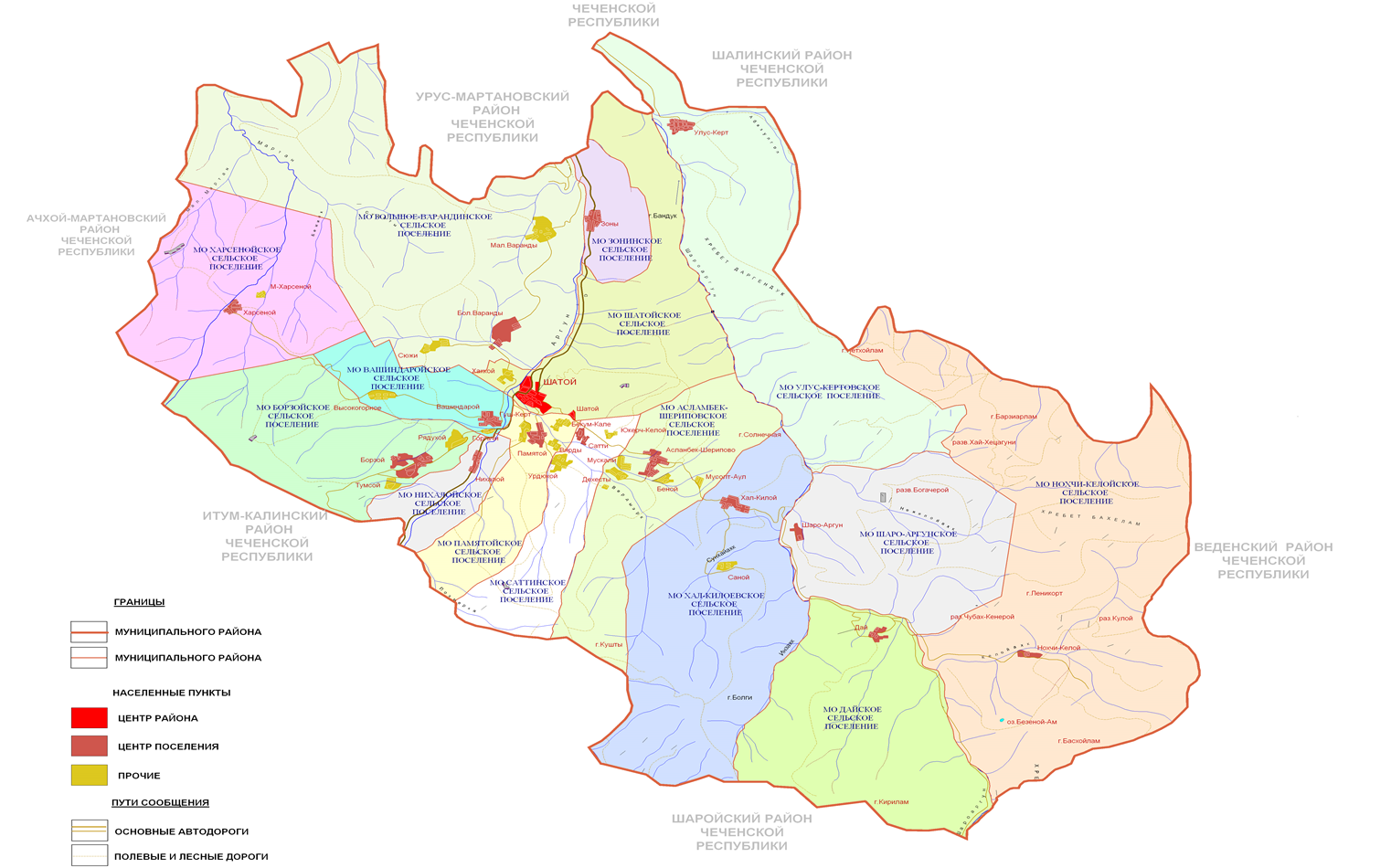 Глава Администрации Шатойскогомуниципального районаАкаев Руслан Хумидович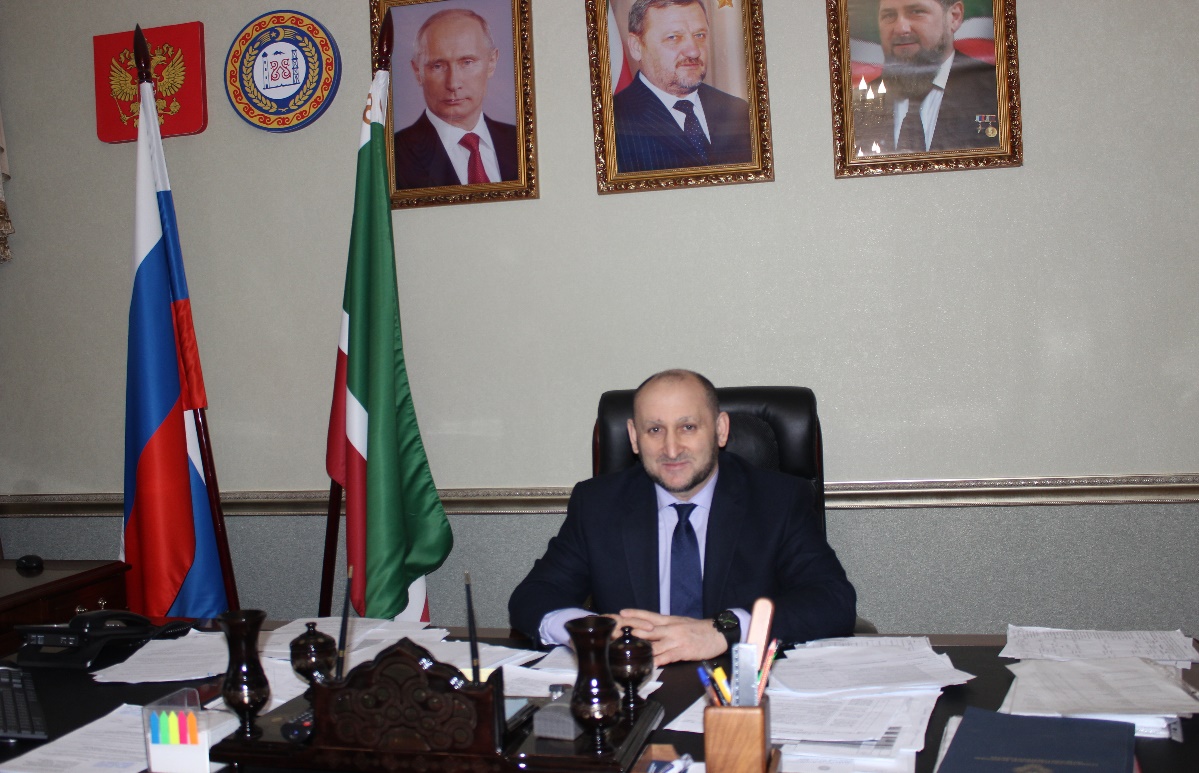 ДОРОГИЕ ДРУЗЬЯ! Шатойский муниципальный район – это регион со стабильной социально-политической обстановкой и динамично развивающейся экономикой.	Формирование благоприятного инвестиционного климата является одним из основных условий динамичного развития района. Благодаря мудрой, созидательной политике Первого Президента Героя России Ахмад-Хаджи Кадырова (Дала г1азот къобул дойла цуьнан) восстановлен мир и покой в регионе. Руководством республики принимаются решительные меры по развитию экономики, улучшению уровня благосостояния граждан. 	Сегодня для органов местного самоуправления крайне важно обеспечить устойчивость бюджета, социальную стабильность и экономический рост, в сложных экономических реалиях. Решение этих задач зачастую требует пересмотра существующих подходов, определения новых "точек роста", механизмов и инструментов достижения стратегических целей.	Наша задача по привлечению инвестиций на 2021 год заключается в поддержке уже реализуемых и планируемых к реализации инвестиционных проектов, а также привлечении на территорию района новых инвесторов, желающих открыть новые производства и создать рабочие места.		В Шатойском муниципальном районе создана необходимая нормативная правовая база в сфере инвестиционной деятельности. Она предусматривает различные виды поддержки, гарантирует прозрачность всех процедур и обеспечение равных прав инвесторам, отвечает всем современным требованиям и постоянно совершенствуется. Действует институт проведения оценки регулирующего воздействия принятых и принимаемых нормативных правовых актов, затрагивающих вопросы осуществления предпринимательской и инвестиционной деятельности.	Работа по формированию благоприятного инвестиционного климата проводится в соответствии с поручением Главы Чеченской Республики          Р.А. Кадырова о реализации перечня мероприятий, направленных на социально – экономическое развитие горных территорий, в частности программы «Социально-экономическое развитие горных территорий (Веденского, Итум-Калинского, Ножай-Юртовского, Шатойского, Шаройского муниципальных районов) Чеченской Республики (на 2017-2020) и последующие годы. 	Шатойский муниципальный район обладает значительным экономическим потенциалом, который еще не до конца раскрыт. Разнообразный животный и растительный мир территории, а также наличие на территории района природных, историко-архитектурных памятников, рекреационных мест, Аргунского заповедника, сероводородных источников, открывают новые перспективы для развития туризма. Сделать это можно только объединившись, принимая выверенные, максимально эффективные управленческие решения в целях построения экономики роста и благосостояния Шатойского муниципального района.	Уважаемые инвесторы и руководители крупного бизнеса не бойтесь строить грандиозные планы, ведь свершатся они только, если в них искренне поверить. Мы будем благодарны дальнейшему Вашему участию и сотрудничеству как в поддержании и продвижении мероприятий, так и в самой реализации инвестиционных проектов. Готовы Вам предложить имеющиеся имущественные и административные ресурсы, предоставить земельные участки, оказать содействие в сопровождении инвестиционных проектов по принципу «одного окна». Для коммуникации на официальном сайте администрации района создан инвестиционный раздел, где на постоянной основе обновляется данная информация. Уверен, что совместными усилиями мы сможем достигнуть ощутимых результатов и обеспечить динамичное и поступательное развитие Шатойского муниципального района.С уважением, Глава Администрации Шатойского муниципального района                                                    Р. Х. АкаевШатойский район (чеч. Шуьйтан кlошта) — административный район в горной части южной ЧечниАдминистративный центр — село ШатойГеографияШатойский район расположен на юге Чеченской Республики. Климат умеренный, годовая сумма осадков 150-200 мм, почвы каменистые, суглинистые, с коэффициентом плодородия от 0,7 до 0,9 единиц на горных альпийских лугах.Площадь территории, которую занимает район, - 87 626 га, земли сельскохозяйственного назначения 28 776,9 га, земли промышленности, транспорта и иного назначения 460,5 га. Протяженность водопроводных линий - 201,103 км, электролиний – 287,86км, дорог – 589,57 км. Район расположен в горной зоне и граничит на севере с Урус-Мартановским и Шалинским районами, на юге — с Итум-Калинским и Шаройским районами на востоке — с Веденским районом,   на северо- западе — с Урус-Мартановским районами республики. Центр района - с. Шатой.Согласно природному расположению территория района делится на горную и лесистую природные зоны и лежит в ущелье двух горных рек Шарой-Аргун и Чанты-Аргун.Наибольшее количество осадков выпадает весной и осенью, самые жаркие месяцы - июль, август. Максимальная температура достигает +400С, почва прогревается до +160С, +180С в зависимости от склонов.Особенности гор: на южных и восточных склонах скалистые, а с запада и с севера - лесистые и с альпийскими лугами. Северо-восточные и южные склоны имеют почву в основном каменистую, где коэффициент плодородия на отдельных участках достигает 0,7 единиц. В пойменных местах земли подвержены водной эрозии, южные склоны гор - ветровой эрозии, северные склоны при обильных осадках (весной и осенью) подвержены оползням.Южные склоны гор более пригодны для животноводства (особенно овцеводства). Северные склоны пригодны для выращивания зерновых, овощеводства, садоводства (за исключением косточковых ранних и виноградства).Значительную часть района занимает Аргунское ущелье.ИсторияАргунское ущелье — одно из крупнейших по протяженности ущелий Кавказа, расположено в самом центре Чечни. С древнейших времен Аргунское ущелье было важнейшей дорожной артерией. Через него проходили оживленные межгосударственные пути в Грузию, Дагестан, Осетию. Именно через земли Шатойцев по Аргунскому ущелью, наряду с Дарьялом, проходил путь из Европы в Азию, из России в Закавказье и Переднюю Азию. Русские посольства и торговые миссии следовали в Грузию, вплоть до конца 18 века.Шуотой отличались своей высокой духовной культурой, благородством, гостеприимством, достоинством и верностью данному слову. По Вайнахской традиции, идущей из глубин веков, Шатойцев называют социальным термином Эли (князья), возвышая над традиционной общинной верхушкой, выделяя из нее.Отреставрированная башня с. ШАТОЙ       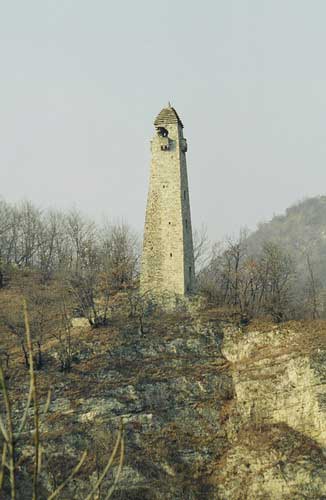 Старинная башня на левом берегу Аргуна в 1 км к северо-западу от Шатоя —отреставрирована. Башня пяти этажная, с пирамидально-ступенчатой кровлей. Северо-восточная стена имеет дверные проемы на уровне 2 и 3 этажей с округлыми арками, а также окно на уровне 4 этажа. Вторая башня на этом утесе была разрушена еще в 1914 году войсками, стоявшими в крепости Шатой из пушек прямой наводкой.
Также на расстоянии 1 км от этих двух башен на левом берегу Аргуна, напротив нынешнего Шатойского РЭС стоял башенный комплекс Т1унжаха-г1ала, уничтоженный пушечными ударами царских войск в 1857—1858 гг. По рассказам старейшин боевые и сигнальные башни были расположены вдоль горы Хьаккой-лам по Аргунскому ущелью до слияния рек Чанты-Аргун и Шаро-Аргун.Эти башенные комплексы, а также сигнальные башни в аулах Лаха-Чолханчу, Лакха-Чолханчу, Ц1е-Ма и Хаскхаьл-дукъ, сыграли большую роль при нашествии Орды хромого Тимура. Здесь, на горе Хьаккой-лам, с несметными полчищами хромого Тимура вступили в бой Хаккойцы во главе с Калуо. Сигнальные костры на башнях оповестили о настигшей беде. Боевые отряды Чеченцев — горцев шли на помощь осажденному форпосту. В неравной борьбе с многократно-превосходящими силами врага ряды защитников Отчизны стали иссякать и в это время пришла помощь из общества Зумсой во главе с Идигом (Ир-дигом). Вождь защитников Калуо, весь израненный и обессиленный передал свой обагренный кровью врагов меч полководцу из Зумсоя Идигу со словами: — «Мой брат — этот меч должен разить врагов пока в бою не будет убит последний гяур!»
Чеченские илли (былинные песни), сопровождаемые музыкой дечиг пондура подымала раненных и обессиленных защитников на бой, и они дрались с удвоенной энергией. Нашествие врага было отбито. Так гласят легенды и устные преданья, передаваемые нашими предками из поколения в поколение. С тех пор, по рассказам старейшины Эспиева Шамада из Зумсоя, которому в момент передачи этой информации было за 100 лет, Хаккойцы с большим уважением, по -братски, относятся к Зумсойцам за эту неоценимую братскую помощь, оказанную нам в тяжелый период борьбы с завоевателями.Крепость Шатой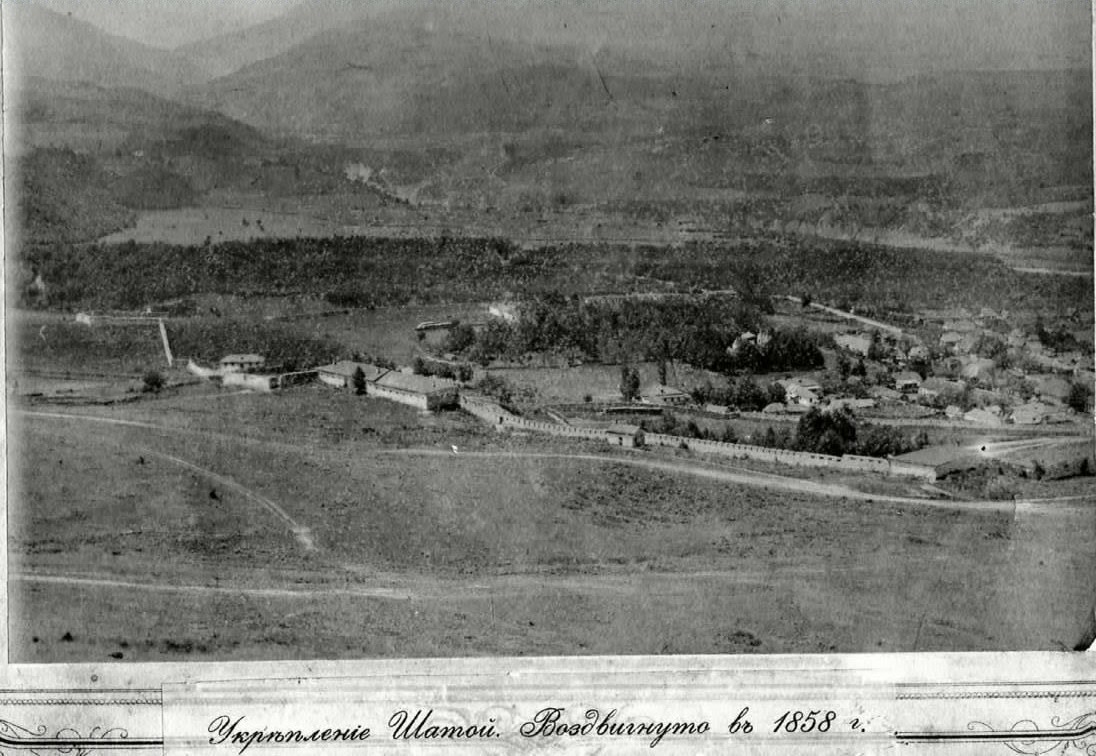 Исходя из хронологии архивных данных, 17 января 1857 года войсками полковника Мищенко аул «Хако» — Хьакко был завоеван, после длительных, кровопролитных боев.
9 августа 1858 года генерал-лейтенантом Евдокимовым на месте аула «Гекки» — Хьакко заложена крепость Шатой, как царское укрепление против горцев, вследствие чего                        9 августа 1858 года является датой образования села Шатой.
Административное делениеНа территории Шатойского района находятся 19 сельских поселений, в их состав входит 37 сельских населенных пунктов. Покинутые сёлаМонахой, Циндой, Батыйаул, Дургинаул, Инкот, Цикарой, Чубах-Кенерой, Чеберлой ИНФОРМАЦИЯОбщая информация района Наименование Шатойский муниципальный районПлощадь – 876, 26 км².Население –   25 613 чел., из них:1.2.1. трудоспособное население –16296чел.;1.2.2. лица старше трудоспособного возраста – 2736 чел.;1.2.3. лица младше трудоспособного возраста -6581 чел.Административный центр – с. Шатой Население административного центра-  3523 чел. Перечень населенных пунктов с указанием наименований и расстояний до районного центра.Информация по населенным пунктамЖилье (численность домохозяйств) в разрезе по населенным пунктам: частное, государственное, их состояние, изношенность жилого фонда. Объем введенного в строй жилья (по годам), в том числе частного.Примечание: в 2020г. введен в эксплуатацию частный многоквартирный дом – 1 дом, общей площадью 2700 кв.м.Известные людиВ районе родилисьАлиев Ирисхан Солтагиревич — чеченский генерал в русской армии, герой четырех войн, маршал артиллерии. Алиев Шуайп Солтагириевич — первым в Чечне открыл народную школу для обучения чеченских детей и вместе с братом Ирисханом Алиевым спонсировал преподавание и содержание данной школы, является одним из организаторов в 1909 году съезда народов Чечни. Талиб (Т1елип) — ближайший сподвижник Кунта — Хаджи, нашего устаза и святого праведника Ислама. Шерипов Асламбек Джамалдинович- Герой Гражданской войны.Гугаев Салаудин — организатор и вдохновитель идеи реабилитации Чеченского и других репрессированных народов в период сталинизма. Первым организовал пикет перед зданием ООН в Нью-Йорке в знак протеста высылки нашего народа в 1944 году, близкий друг Авторханова Абдурахмана Геназовича. Мансураев Абдурахман-Ветеран Великой Отечественной войны.Ахматов Сеит-Али Мигиевич- Ветеран Великой Отечественной войны.Мальцагов Докку Ахмедович — народный артист России, руководитель школы искусств имени Махмуда Эсамбаева в Москве. Мусаев Расул Абусалманович — профессор МГУ, доктор экономических наук. Салгириев Хасан Билалович — заслуженный авиатор России, командир авиаэскадрильи. Шамилев Руман Вагапович — профессор, кандидат экономических наук, заведующий кафедрой Кабардино-Балкарской государственной сельскохозяйственной академии. Алиев Хасан Хусейнович –заслуженный работник культуры ЧИАССР, заслуженный деятель искусств  ЧИАССР, основатель  государственного  ансамбля «БАШЛАМ».Исаев Хусейн Абубакарович-доктор экономических наук, Первый Председатель Госсовета Чеченской Республики.Это всего часть списка заслуженных людей, известных не только в Чеченской Республике, а также в Российской Федерации. ОбразованиеВ Шатойском муниципальном районе (городском округе) по состоянию на 01.01.2021г. функционируют 20 ед. образовательных учреждений на 3376 ед. посадочных мест. В них обучается 3141чел.В отрасли трудится всего 916 чел.В 2020 году на территории района (городского округа) введено в эксплуатацию 0 ед. образовательных учреждений на 0 ед. посадочных мест.За 2020 год в данной сфере создано рабочих мест – 0 ед.Потребность в образовательных учреждениях – 2 ед. на 310 ед. посадочных мест.Потребность в педагогических работниках – 16 ед., из них (по направлениям специализации): физика-2 ед; английский язык-7ед; русский язык-1ед; химия-3ед; биология-1ед; информатика-2 ед.Дошкольное образованиеВ Шатойском муниципальном районе (городском округе) по состоянию на 01.01.2021г. функционируют 10 дошкольных учреждений (муниципальные) на 720 мест.Воспитываются и обучаются 902 детей дошкольного возраста, что составляет 34,0 % от числа детей дошкольного возраста.Количество работников, занятых в отрасли, составляет 314 чел.В 2020 году на территории района (городского округа) введено в эксплуатацию 1 ед. дошкольных учреждений на 80 мест.За 2020 год в данной сфере создано рабочих мест – 25 ед.Потребность в дошкольных учреждениях – 0 ед. на 0 мест.Потребность в воспитателях – 0 чел.ЗдравоохранениеВ Шатойском муниципальном районе (городском округе) по состоянию на 01.01.2021г. функционируют 20 (ед.) учреждений здравоохранения. Из них: ГБУ «Шатойская ЦРБ» -1ед.; поликлиника-1 ед.; ФАП-18 ед.; круглосуточный, дневной стационар, пункт скорой медицинской помощи.В учреждениях здравоохранения трудится 213 чел.Укомплектованность врачами в целом по району – 74,15 %;обеспеченность на 10 000 населения – 22,4 чел.Укомплектованность средним медперсоналом в целом по району – 85,75%;обеспеченность на 10 000 населения – 49,0 чел.КультураВ Шатойском муниципальном районе (городском округе) функционируют 5 учреждений культуры на 750 ед. посадочных мест.Количество работников, занятых в отрасли всего – 141 чел. Посадочных мест в домах культуры – 750 ед., фактическая потребность – 1550 ед.В 2020 году на территории района (городского округа) введено в эксплуатацию зданий для домов культуры – 0 ед. на 0 ед. посадочных мест.За 2020 год в данной отрасли создано рабочих мест – 0 ед.Потребность в типовых зданиях для домов культуры – 15 ед.Сельское хозяйствоОбщее количество сельскохозяйственных предприятий, организаций, хозяйств на территории Шатойского муниципального района (городского округа) составляет 108, в том числе:ГУПы – 0 ед.; КФХ – 108 ед.; СПК – 0 ед.; Арендаторы – 30 ед.Площадь сельскохозяйственных угодий Шатойского муниципального района (городского округа) составляет 11781,3 га, из них площадь пашни – 2381 га. В сельскохозяйственных предприятиях работает 0 чел., 0 % от численности населения, проживающего в сельской местности.В 2020 году средняя урожайность зерновых по сельским хозяйствам составила 4575 центнеров с гектара (в 2019г. – 0 центнеров с гектара). В целом район (городской округ) получил 45,7 тонн зерна в бункерном весе, что составляет 100 % к аналогичному периоду прошлого года.За 2020 год в данной отрасли создано рабочих мест – 13 ед.Жилищный фонд и ЖКХЖилищный фонд по Шатойскому муниципальному району (городскому округу) на 01.01.2021г. составляет 3109 жилых домов общей площадью 299640 кв.м. из них:Ветхий и аварийный жилищный фонд составляют 282 ед. домов общей площадью 12100 кв.м., в том числе индивидуальные жилые дома – 282 ед., многоквартирные дома – 0 ед.В 2020 году введено в эксплуатацию 8 жилых домов общей площадью 5787 кв.м., что составляет 305,0 % к аналогичному периоду прошлого года.Протяженность инженерных сетей:водопроводных сетей – 201,103 км, изношенность – 92,5 км;количество водозаборов – 19 ед.;канализационных сетей – 0,7 км, изношенность – 0 км;электрических сетей – 287,8 км, изношенность – 187 км;газовых сетей – 239,1 км, изношенность – 0 км;сетей теплоснабжения – 0 км.В 2020 году введено в эксплуатацию:водопроводные сети 		– 0 (км);газовые сети 			– 6 (км);электрические сети 		– 0 (км);канализационные сети 		– 0 (км);сети теплоснабжения 		– 0(км).Потребность в инженерных сетях:водопроводные сети 		– 63,3 (км);газовые сети 			– 11,0 (км);электрические сети 		– 23,6 (км);канализационные сети 		– 7,3 (км);сети теплоснабжения 		– 0 (км).Дорожное хозяйствоПротяженность автомобильных дорог общего пользования, расположенных на территории Шатойского муниципального района (городского округа), составляет 589,6 км, в том числе:- федерального значения – 30,85 км;- республиканского значения – 157,7 км;- межпоселковые автодороги общего пользования – 0 км;- внутрипоселковые (внутригородские) автодороги – 401,023 км, в том числе:асфальтовые – 31,006 км;гравийные – 346,84 км;грунтовые – 23,180 км.369,5 км или 92,1 % автомобильных дорог местного значения не соответствуют нормативным требованиям к транспортно-эксплуатационному состоянию и требуют реконструкции.Количество мостов – 16 ед. Из них находится в неудовлетворительном состоянии – 5 ед.В 2020 году построено и введено в эксплуатацию 0,9 км дорог с асфальтобетонным покрытием. Количество построенных и введенных в эксплуатацию мостов в 2020 году – 0 ед.Малое и среднее предпринимательствоНа территории муниципального района (городского округа) 170 (ед.) субъектов малого и среднего предпринимательства, увеличение на 44 ед. к аналогичному периоду прошлого года. Из них:- средние предприятия – 0 ед.;- малые предприятия – 0 ед.;- индивидуальные предприниматели – 170 ед.Количество зарегистрированных в 2020 году субъектов малого и среднего предпринимательства, в том числе:- средние предприятия – 0 ед.;- малые предприятия – 0 ед.;- индивидуальные предприниматели – 77 ед.Создано рабочих мест – 13 ед.Наличие предприятий, организаций, учреждений всех форм собственностиНаличие природных ресурсов на территории Шатойского муниципального района Наличие пустующих зданий и сооружений, неисправной техники иоборудования на предмет их использования для малого предпринимательства Предложения по созданию субъектов малого предпринимательстваАдминистрация Шатойского муниципального района представляет   РЕЕСТР инвестиционных площадок, реализация которых значительно улучшит социально- экономическое положение Шатойского муниципального района, а также создаст условия для успешного развития бизнеса инвесторам.Согласно природному расположению территория района делится на горную и лесистую зоны и лежит в ущельях двух горных рек Шаро- Аргун и Чанты-Аргун. Из полезных ископаемых на территории Шатойского района имеются запасы цементного камня, камня строительного, глины, песка строительного, песка кварцевого (с/п Улус-Керт), песчано-гравийного материала, строительной извести. Из-за отсутствия геологоразведочных работ, объемы запасов неопределенны.	Земли лесного фонда составляют - 55126 га га, леса Шатойского района относятся к 1 категории с преобладанием бука восточного, дуба, также имеется граб, ясень обыкновенный, липа, черешня, ильм горный, клен, ольха,дикорастущая плодово-ягодная культура.Также имеется энергетический потенциал горных рек, на реках Шаро-Аргун и Чанты-Аргун возможно строительство малых ГЭС без регулирования стока (с.с. Зоны, Нихалой, Улус-Керт).Реки Шаро-Аргун, Чанты-Аргун и их притоки пригодны для разведения форели и усача.        Кроме того, все водные объекты района привлекательны для организации различных видов отдыха населения. Шатойский район также обладает уникальным туристско- рекреационными ресурсами:    	-Наличие целебных источников для организации санаторно-курортного отдыха, живописные горные места, экологически чистый воздух;Реестр инвестиционных площадок в Шатойском муниципальном районе Чеченской РеспубликиПланируемые к реализации инвестиционные площадки обеспечивают комплексное использование природно-ресурсного потенциала Шатойского муниципального района:Создание предприятия по   предприятия по деревообработкев с/п Высокогорное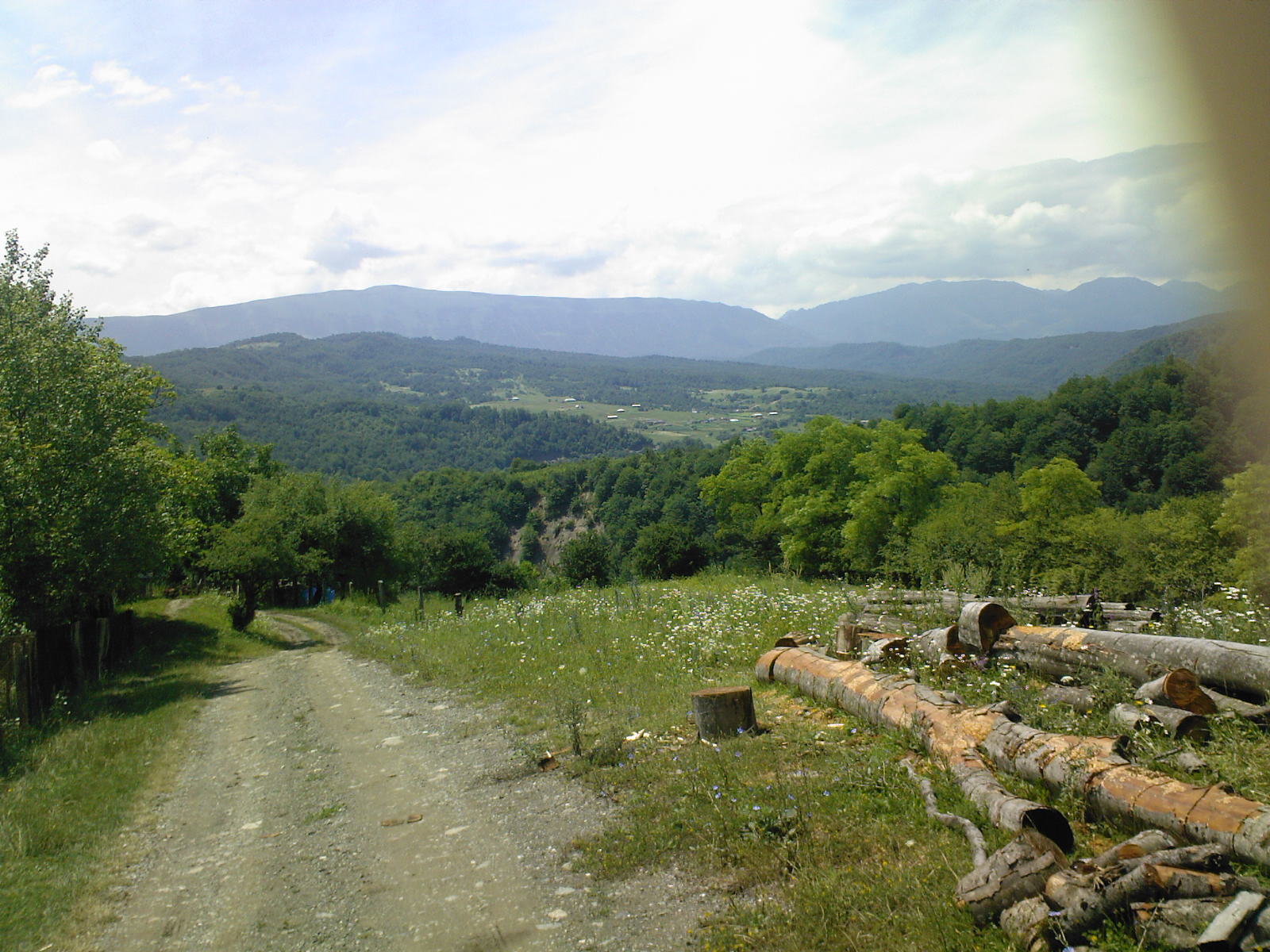 ПАСПОРТИНВЕСТИЦИОННОЙ ПЛОЩАДКИСоздание предприятия по деревопереработке в с/п Б-Варанды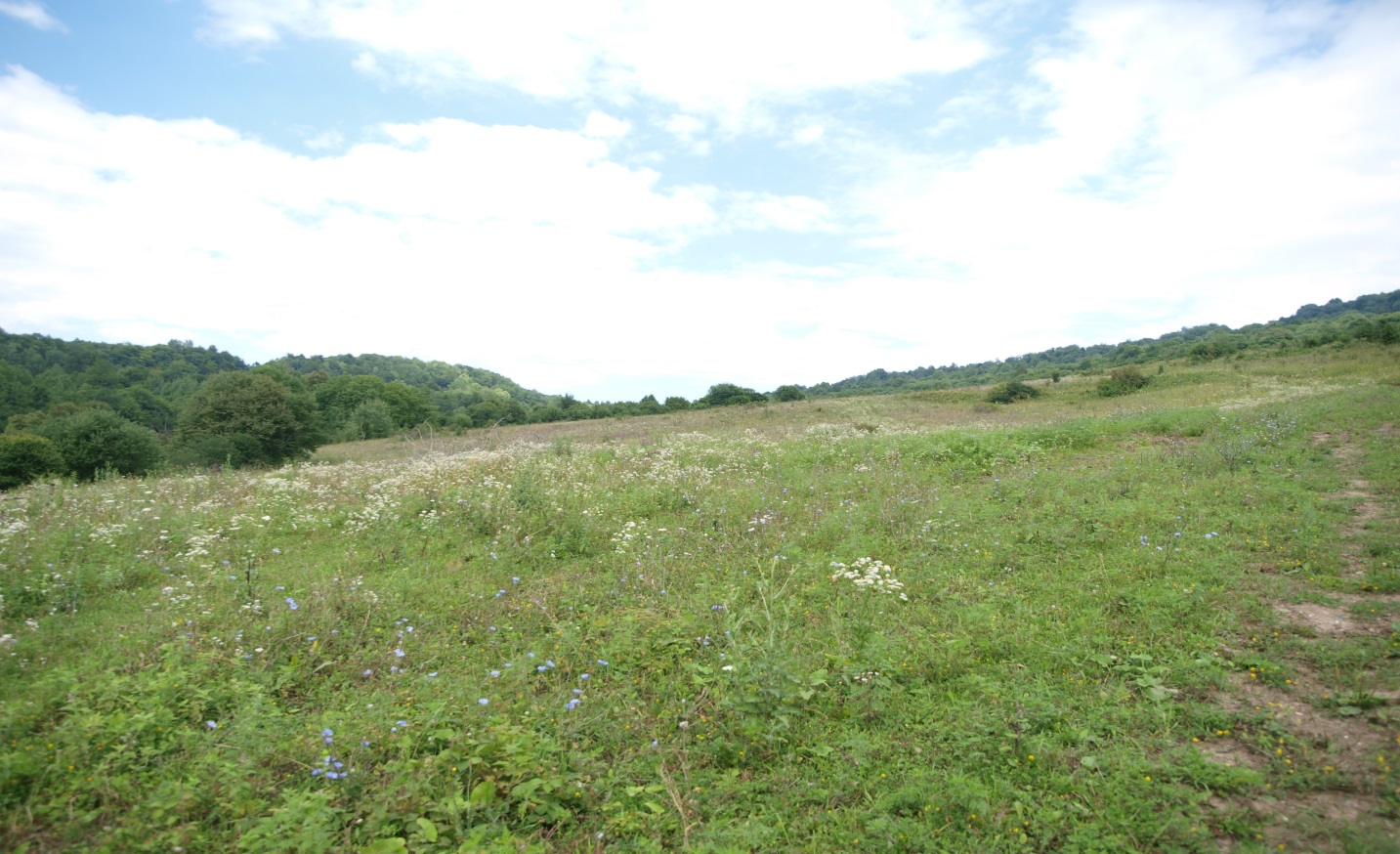 ПАСПОРТИНВЕСТИЦИОННОЙ ПЛОЩАДКИСоздание туристического кемпинга в живописном   месте на берегу Голубого озера в с. Урд-Юхой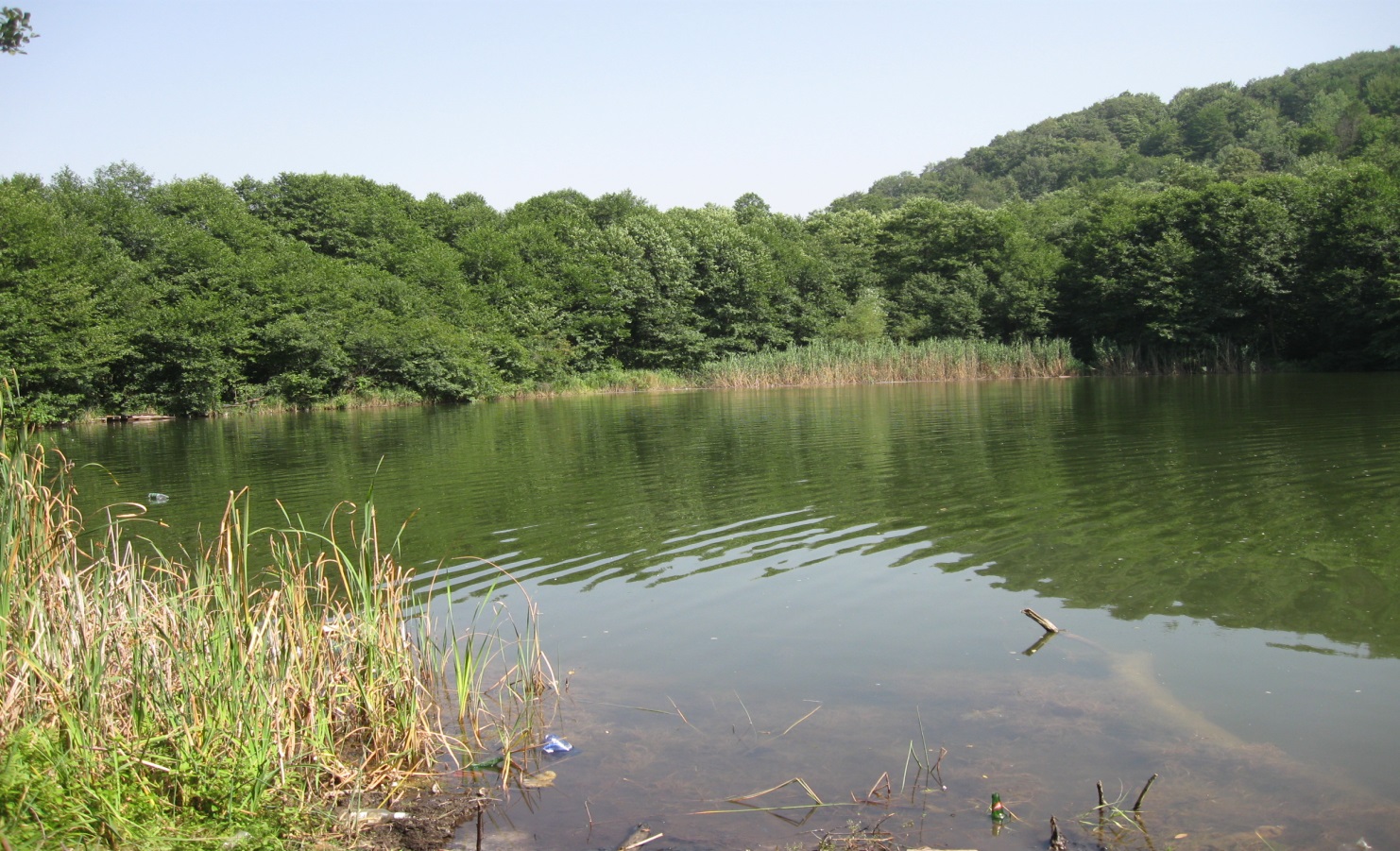 ПАСПОРТИНВЕСТИЦИОННОЙ ПЛОЩАДКИСтроительство туристического комплекса с конным маршрутом в с/п. Шаро-Аргун;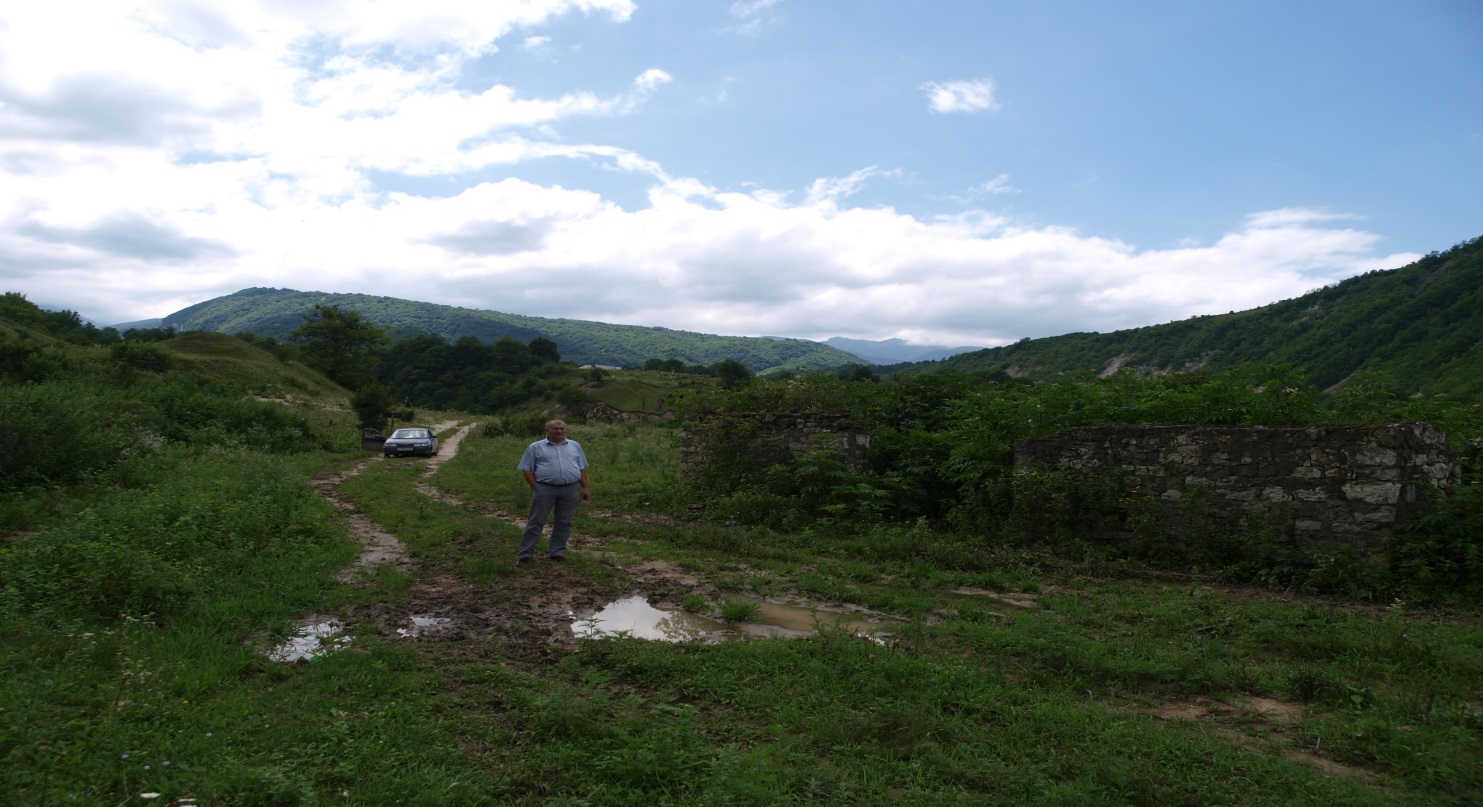 ПАСПОРТИНВЕСТИЦИОННОЙ ПЛОЩАДКИШатойский районШатойский районСтрана РоссияСтатусМуниципальный районВходит вЧеченскую РеспубликуВключает19 сельских поселений Административный центрсело ШатойНаселение (2020)25613 [1] человекПлотность29,2 чел./км²Площадь876,26[3] км².км²Часовой поясMSK (UTC+4)Телефонный код+7 87135Содержание География  История  Административное деление  Покинутые сёла  Население Известные людиКультураЗдравоохранениеОбразованиеСтроительствоЭкономикаНаселенный пунктПлощадь территории кв. км.Численность населенияУдаленность от центра МОШатойское сельское поселениеШатойское сельское поселениеШатойское сельское поселениеШатойское сельское поселениес. Шатой49,113523Районный центрА-Шериповское сельское поселениеА-Шериповское сельское поселениеА-Шериповское сельское поселениеА-Шериповское сельское поселениес. Асланбек-Шерипова24,4813278с. Дех-Йисте6,542056с. Мус-Кали5,951225,5с. Беной8,9147810с. Мусолт-аул7,2733810Больше-Варандинское сельское поселениеБольше-Варандинское сельское поселениеБольше-Варандинское сельское поселениеБольше-Варандинское сельское поселениес. Б.Варанды91, 25047с. Сюжи50,43009,5Борзойское сельское поселениеБорзойское сельское поселениеБорзойское сельское поселениеБорзойское сельское поселениес. Борзой37,21308+(3341воен.)         46498с. Рядухой11,63466с. Тумсой9,16218,5Вашендаройское сельское поселениеВашендаройское сельское поселениеВашендаройское сельское поселениеВашендаройское сельское поселениес. Вашендарой9,38879с. Высокогорное2,91423,5с. Горгачи4,51984,5Дайское сельское поселениеДайское сельское поселениеДайское сельское поселениеДайское сельское поселениес.Дай59,08630        30Дачу-Борзойское сельское поселениеДачу-Борзойское сельское поселениеДачу-Борзойское сельское поселениеДачу-Борзойское сельское поселениес. Дачу-Борзой7,22100         20Зонинское сельское поселениеЗонинское сельское поселениеЗонинское сельское поселениеЗонинское сельское поселениес.Зоны15,7863212Лаха-Варандинское сельское поселениеЛаха-Варандинское сельское поселениеЛаха-Варандинское сельское поселениеЛаха-Варандинское сельское поселениес. Лаха-Варанда1,13123520Нихалойское сельское поселениеНихалойское сельское поселениеНихалойское сельское поселениеНихалойское сельское поселениес. Нихалой5,15224Нохчи-Келойское сельское поселениеНохчи-Келойское сельское поселениеНохчи-Келойское сельское поселениеНохчи-Келойское сельское поселениес. Нохч-Келой17545535Памятойское сельское поселениеПамятойское сельское поселениеПамятойское сельское поселениеПамятойское сельское поселениес. Памятой4,61724с. Гуш-Корт6,65204с. Вярды4,084554с. Бекум-Кали4,22254Саттинское сельское поселениеСаттинское сельское поселениеСаттинское сельское поселениеСаттинское сельское поселениес. Сатты1,42163с. Урд-Юхой75314с. Юкерч-Келой32265Улус-Кертское сельское поселениеУлус-Кертское сельское поселениеУлус-Кертское сельское поселениеУлус-Кертское сельское поселениес. Улус-Керт75,5679331Хал-Келойское сельское поселениеХал-Келойское сельское поселениеХал-Келойское сельское поселениеХал-Келойское сельское поселениес. Хал-Келой25,251512Харсенойское сельское поселениеХарсенойское сельское поселениеХарсенойское сельское поселениеХарсенойское сельское поселениес. Харсеной66,9319130Чишкинское сельское поселениеЧишкинское сельское поселениеЧишкинское сельское поселениеЧишкинское сельское поселениес. Чишки5,09141720с. Пионерское5,0960724ДТС «Чишки»5,091122Шаро-Аргунское сельское поселениеШаро-Аргунское сельское поселениеШаро-Аргунское сельское поселениеШаро-Аргунское сельское поселениес. Шаро-Аргун65,130017Ярыш-Мардинское сельское поселениеЯрыш-Мардинское сельское поселениеЯрыш-Мардинское сельское поселениеЯрыш-Мардинское сельское поселениес. Ярыш-Марды0,622014ИТОГО:25613№ п\пНаименование населенного пунктаРасстояние от населенного пункта до райцентра1село ШатойРайонный центр2село Хаккой6 км.3село Асланбек-Шерипово7 км4село Мускали5,5 км5село Беной7,5 км6село Мусолт-Аул9 км7село Дех-Йисте6 км8село Большие Варанды7 км9село Сюжи9,5 км10село Борзой8 км11село Рядухой6 км12село Тумсой8. 5 км13село Вашендарой3,5 км.14село Высокогорное10 км15село Горгачи4,5 км. 16село Дай30 км17село Дачу-Борзой20 км.18село Зоны9 км.19село Лаха-Варанды20 км20село Нихалой4 км.21село Нохчи-Келой37 км.22село Памятой1,5 км.23село Гуш-Корт3,0 км.24село Бекум-Кали1,5 км.25село Вярды3,5 км.26село Сатты3 км.27село Урдюхой6 км. 28село Юкерч-Келой5 км.29село Улус-Керт30 км.30село Хал-Келой12км.31село Саной32село Харсеной21 км. 33село Малый Харсеной34село Чишки20 км.35село Пионерское24 км.36ДТС «Чишки»22 км.37село Шаро-Аргун17 км.38село Ярыш-Марды                    14км.№ п\пНаименование населенного пунктаобщая площадь (км2.)Численность населениятрудосп. насел.старше трудосп. возраста мл.трудосп. возраста1село Шатой49,1352323841709692село Хаккой49,1352323841709693село Асланбек-Шерипово42,38132714156554004село Мускали42,3812214156554005село Беной42,3847814156554006село Мусолт-Аул42,3833814156554007село Дех-Йисте42,3820514156554008село Большие Варанды127, 96804460612839село Сюжи127, 968044606128310село Борзой71,311308+(3341 воен.) 4649471616473611село Рядухой71,31346471616473612село Тумсой71,31621471616473613село Вашендарой15,9988770811940014село Высокогорное15,9914270811940015село Горгачи15,9919870811940016село Дай52,076303296523617село Дачу-Борзой12,422100104918486718село Зоны14,27632373		4421519село Лаха-Варанды1,1712358129832520село Нихалой37,9652223910817521село Нохчи-Келой135,714552508911622село Памятой15,58172644      28044823село Гуш-Корт15,58520644      28044824село Бекум-Кали15,58225644      28044825село Вярды15,58455644      28044826село Сатты19,622165566335427село Урд-Юхой19,625315566335428село Юкерч-Келой19,622265566335429село Улус-Керт68,657934232898130село Хал-Келой44,935153346711431село Саной44,935153346711432село Харсеной73,71191101266433село Малый Харсеной73,71191101266434село Чишки5,191417120020862735село Пионерское5,19607120020862736ДТС «Чишки»5,1911120020862737село Шаро-Аргун85,8300         1711911038село Ярыш-Марды2,442201322761Итого876, 26266131629627366581№п/пНаименованиеЧисленностьдомохозяйствЧастноеМуниципальноеГос-ыеСостояниеИзношенностьжилого фондаОбъем введенного в строй жилья, в том числе частноеОбъем введенного в строй жилья, в том числе частное№п/пНаименованиеЧисленностьдомохозяйствЧастноеМуниципальноеГос-ыеСостояниеИзношенностьжилого фонда2021г.01.01.2020 г.01.01.1с. Шатой386363160удов.30%2с. Дай767600удов.40%3с. Зоны838300удов.31%4с. Нихалой707000удов.28%5с. Улус-Керт12012000удов.29%6с. Шаро-Аргун292900удов.30%За отчетный период 2021г.1040,0 (кв.м.) ИЖСЗа отчетный период 2020г.1776,0(кв.м)7с. Б.Варанды949400удов.31%За отчетный период 2021г.1040,0 (кв.м.) ИЖСЗа отчетный период 2020г.1776,0(кв.м)8с. Борзой266255011удов.29%За отчетный период 2021г.1040,0 (кв.м.) ИЖСЗа отчетный период 2020г.1776,0(кв.м)9с.Вашендарой17417310удов.28%За отчетный период 2021г.1040,0 (кв.м.) ИЖСЗа отчетный период 2020г.1776,0(кв.м)10с. Памятой24824800удов.30%За отчетный период 2021г.1040,0 (кв.м.) ИЖСЗа отчетный период 2020г.1776,0(кв.м)11с. Сатты12412400удов.31%За отчетный период 2021г.1040,0 (кв.м.) ИЖСЗа отчетный период 2020г.1776,0(кв.м)12с. Хал-Келой747400удов.30%За отчетный период 2021г.1040,0 (кв.м.) ИЖСЗа отчетный период 2020г.1776,0(кв.м)13с. А. Шарипова33133100удов.32%За отчетный период 2021г.1040,0 (кв.м.) ИЖСЗа отчетный период 2020г.1776,0(кв.м)14с. Харсеной121200удов.24%За отчетный период 2021г.1040,0 (кв.м.) ИЖСЗа отчетный период 2020г.1776,0(кв.м)15с. Нохчи-Келой474700удов.29%За отчетный период 2021г.1040,0 (кв.м.) ИЖСЗа отчетный период 2020г.1776,0(кв.м)16с. Чишки34834800удов.17с. Ярыш-Марды323200удов.18с. Дачу-Борзой40840800удов.19с. Лаха-Варанда19419400удов.Итого:Итого:310930811611Абсолютные числаНа 01.01.2021г.Родилось всего детей174Умерло всего91Умерло всего детей0Материнская смертность – абсолютное количество0Естественный прирост83Заболеваемость30118Болезненность на 1000 нас.48995№п/пНаименование 		Ф.И.О.руководителейНомер телефона    3ГБУ Шатойская МБ(Центральная районная больница)Аддаев Руслан Магомедович 8 924 834-44-442-22-03    4Дополнительный офис Чеченского региональног филиала АО «Россельхозбанк» в с. Шатой № 03349/34/18Мусостов Рамзан Джамалдиевич 8 928 738-21-172-22-97, 2-22-98    5МУ «Шатойский  районный отдел образования»     Вахаев  Тахир  Умар-Алиевич8 938 900-20-502-23-12  / 2-23-81    6Отдел №7 Управление федерального казначейства по ЧР   Хадисов  Казбек  Ибрагимович8 928 475-28-562-22-23, 2-22-71    7ФФБУЗ «Центр гигиены и эпидемиологии в ЧР» в Шатойском р-не              Макалова  Ларета                                 Шамсудиновна8 928 269-55-882-22-89    8Отдел пенсионного фонда России в Шатойском муниципальном районеЮнусов Руслан АбдулкеримовичАльсултанова Залина Балавдиевна8 928 736-81-32887135 2-23-338928-744-24-17     9ГБУ «Шатойский социально-реабилитационный центр для несовершеннолетних»  Истамулов  Денил  Мовлаевич 8 929 898-24-95887135 2-23-13   10ГБУ «Шатойский центр социальной помощи семье и детям» на 90 мест Арсанукаева  Коку Данилсолтовна             8 928 020-77-91   11ГУ «Межрайонный комплексный центр социального обслуживания населения Шатойского, Шаройского, Итум-Калинского районов»     Дадуев Ислам Ибрагимович8 938 909-96-44887135 2-22-27   12МУ «Отдел культуры Шатойского муниципального района»Эльмурзаева  Зара  Увайсовна 8 87135 2-22-17     8 928 003-22-94   13Филиал ФГУП «Почта России» Шатойский почтамт(начальник Шатойского почтамта)Автаев Сайд-Эмин Айндиевич     2-23-29 8 928 735-05-01   14ГКУ «Отдел труда и соц-го развития Шатойского района»  Мурдалов  Эстимир  Умарович8 928 738-73-402-23-60   15Шатойское районное финансовое управлениеТемирбулатов Леча Мусаевич 2-23-258 938 889-33-2216ГБУ «Шатойская РВС» ветеринарня станцияБашаев Хусейн Шахидович 8 928 087-66-2417ГУ «Центр занятости населения» Ахмадов Тимур Сайд-Алиевич8 928 088-31-88   18Пожарная часть №19 Ахмадов Халид Рашидович 8 964 067-59-6619ГУ «Дорожно-эксплуатационное предприятие»Яхьяев Амруди   Сайдахметович 8 928 086-19-42   20 ООО «Родник» Шатойского муниципального района»    Ацаламов  Мусайт  Мусаевич8 928 809-54-722-22-73   21 ОАО «Нурэнерго» Районные электрические сети Безиев Зелимхан Магомедович8 (967) 744-14-14  деж-й  928 018-58-26   22Военный комиссариат Чеченской Республики по Шатойскому, Шаройскому, и Итум-Калинскому районам  Радуев Сайпуди Вахаевич 8 928 897-29-32Дежурный 2-22-28   23 КУ «Шатойское лесничество»  Янгулбаев Ахмед  Султанович 8 929 889-67-78   24ООО «Газпром межрегионгаз Грозный» Абдулазимов  СайханСаит-Эминович         8 938 901-47-77   25ГБОУ ДО «ДЮСШ»Чинтаев Зелимхан Мусаевич8928-015-23-65   26ГБУ ДО «РЦ ДЮСШ – 17» Минтаев Исмаил Мусаевич8 928 -087-17-77   27Отдел дошкольного образования	 Музаева Зарема   Мовдановна8 964-069-65-28   28          Спорткомплекс «Шатой» Шовхалов Руслан Ахмедович 8 928 736- 03-1529Редакция газеты «Ламанан аз» Шатойского муниципального районаСаламов Асламбек Мугдинович8 928 736-84-2830О Н И К С Шахтамиров Зелимхан Лечиевич8932-251-21-6132А-Шериповского сельское поселениеАрсамерзоев Олхазур Абдулазисович8 929 886-18-6233Борзойского сельское поселениеЕвсултанов Хаси Усманович8 928 889-26-2334И.о. Б-Варандинского сельское поселениеБогацкая Татьяна Михайловна8 928 889-11-6035Вашендаройского сельское поселениеСайдулаев Увайс Шитаевич8 938 020-04-2836Зонинского сельское поселениеСулейманов Адам Абдулхамидович8 928 888-68-7237Саттинского сельское поселениеГишлаков Руслан Сайдаевич8 928 787-84-8538И.о. Памятойского сельское поселениеАцаламова Селита Мусаитовна8928 021-39-7739Улус-Кертского сельское поселениеГехаев Ахмуд Алхазурович8 928 885-68-3040Хал-Келойского сельское поселениеВисханов Сайд-Али Баудинович8 928 737-25-0041Харсенойского  сельское поселениеДжантаев Шарпудин Шахрудинович8 928 894-26-2642Шатойского  сельское поселениеСулейманов Али Адамович8 938 900-01-3943Дайского сельское поселениеБаргишов Гелани Ахиятович8 928 085-03-5844Нохчи-Келойского сельское поселениеМусахаджиев Салауди Махмудович8 928 643-12-9645Шаро-Аргунскогосельское поселениеКинцаев Магомед Джабраилович8 928 889-67-918 929 892-37-2246Нихалойского сельское поселение Дохшукаев Алихан Юсупович8 928 089-00-8147Лаха-Варандинского сельское поселениеИдалова Наталья Сайд-Магомедовна8 928 290-14-7848Дачу-Борзойского сельское поселениеАрсунукаева Аза Рамзановна8 928 018-55-0049Чишкинского сельское поселениеАбатаев Ибрагим Рамзанович8 928 895-86-1950Ярыш-Мардинского сельское поселениеДжанхотов Али Султанович8 963 132-33-23 НаименованиеОриентировочный запас, дебитЦель использованияПроизводились ли геологические исследования1. Глина+производство стройматериалов-2. Песок+в строительстве-3. Гравий+в строительстве-4. Водные ресурсы+питьевая-5. Родниковая вода+питьевая-6. Минерализированная вода+-7. Термальные воды и другие+в лечебных целях+Наименование объектовПринадлежность (форма собственности)Площадь мощностьТехническое состояние и степень разрушенияПредложения по восстановлению, использованию с учетом согласия собственникаПредложения по восстановлению, использованию с учетом согласия собственникаШатойская швейная фабрикаМуниципальная собственностьдо 200 рабочих местудовлетворительноеСдается в арендуОбъект для коммерческих целейМуниципальная собственность200кв. м.износ 50%, требует капитального ремонтаСдается в арендуНаименование Количество рабочих местОриентировочная потребность в инвестиции млн.руб.Из них будет привлечено собственных средств млн. руб.Строительство базы отдыха "Шатойская ривьера"70270,0270,0Промышленное пчеловодство         с. Вашендарой75,05,0Пчеловодство с. Вашендарой22,02,0Строительство магазина смешанных товаров с. Пионерское21,51,5Строительство животноводческой фермы в Паятойском с/п на 200 голов КРС 535,035,0Строительство автомойки с. Борзой11,01,0Строительство базы отдыха "Шатойская ривьера"70270,0270,0Промышленное пчеловодство         с. Вашендарой75,05,0Пчеловодство с. Вашендарой22,02,0№Местонахождениеземельного участка(Адрес)ПравоустанавливающиедокументыКатегория земельПлощадьземельногоучастка (га)Расстояние до точекподключения к инженернойинфраструктуре (электроэнергия, газ и водоснабжение) (м.)Планируемые к реализацииинвестиционные проекты на данном участкеОриентировочнаястоимость затрат на присоединение к сети(тыс. руб.)1.Чеченская Республика Шатойский район с. Урд-юхой Отсутствуют земли Министерства природных ресурсов свободные земли41. Водоснабжение-1200 п\м d1002.Электроэнергия-500 п\м3.Газ-500 п\м d100Создание Туристического кемпинга на берегу "Голубого озера"                        1520,000 руб.920,000 руб.1100,000 руб.2. Чеченская Республика, Шатойский районс.Шаро-Аргун Отсутствуютземли сельскохозяйственного назначения31.Водоснабжение-300 п\м d1002.Электроэнергия-50 п\м3.Газ-50 п\м d100Туристический комплекс с конным маршрутом450,000руб.501,402руб.201,8403.Чеченская Республика, Шатойский районс. Большие - ВарандыОтсутствуютземли сельскохозяйственного назначения31. Электроэнергия -250 п\м2. Водоснабжение 300 п\м d1003. Газ- -160 п\м d100Предприятия по деревообработке с/п Большие - Варанды700,000руб.501,402руб.350,000руб..4.Чеченская Республика, Шатойский район, Вашендаройское м/ос. ВысокогорноеОтсутствуютземли сельскохозяйственного назначения31. Электроэнергия - -500 п\м2. Водоснабжение 600 п\м d1003. Газ- -320 п\м d100Строительство предприятия по деревообработке425,000 руб.1002,804 руб.403,680руб.I. ОБЩАЯ ИНФОРМАЦИЯ                        I. ОБЩАЯ ИНФОРМАЦИЯ                        I. ОБЩАЯ ИНФОРМАЦИЯ                        I. ОБЩАЯ ИНФОРМАЦИЯ                        I. ОБЩАЯ ИНФОРМАЦИЯ                        I. ОБЩАЯ ИНФОРМАЦИЯ                        I. ОБЩАЯ ИНФОРМАЦИЯ                        I. ОБЩАЯ ИНФОРМАЦИЯ                        I. ОБЩАЯ ИНФОРМАЦИЯ                        I. ОБЩАЯ ИНФОРМАЦИЯ                        I. ОБЩАЯ ИНФОРМАЦИЯ                        I. ОБЩАЯ ИНФОРМАЦИЯ                        I. ОБЩАЯ ИНФОРМАЦИЯ                        I. ОБЩАЯ ИНФОРМАЦИЯ                        I. ОБЩАЯ ИНФОРМАЦИЯ                        I. ОБЩАЯ ИНФОРМАЦИЯ                        Название площадкиНазвание площадкиНазвание площадкиНазвание площадкиНазвание площадкиНазвание площадкиНазвание площадкиНазвание площадкиНазвание площадкиНазвание площадкиНазвание площадкиНазвание площадкиНазвание площадкиСоздание предприятия по деревообработке Создание предприятия по деревообработке Создание предприятия по деревообработке Тип площадки*                   Тип площадки*                   Тип площадки*                   Тип площадки*                   Тип площадки*                   Тип площадки*                   Тип площадки*                   Тип площадки*                   Тип площадки*                   Тип площадки*                   Тип площадки*                   Тип площадки*                   Тип площадки*                   Свободные землиСвободные землиСвободные землиКадастровый номер                                      Кадастровый номер                                      Кадастровый номер                                      Кадастровый номер                                      Кадастровый номер                                      Кадастровый номер                                      Кадастровый номер                                      Кадастровый номер                                      Кадастровый номер                                      Кадастровый номер                                      Кадастровый номер                                      Кадастровый номер                                      Кадастровый номер                                      ---Наименование, адрес владельца                          Наименование, адрес владельца                          Наименование, адрес владельца                          Наименование, адрес владельца                          Наименование, адрес владельца                          Наименование, адрес владельца                          Наименование, адрес владельца                          Наименование, адрес владельца                          Наименование, адрес владельца                          Наименование, адрес владельца                          Наименование, адрес владельца                          Наименование, адрес владельца                          Наименование, адрес владельца                          Администрация Шатойского района, ЧР Шатойский район, с. Шатой, ул. Эрисхана Алиева,14Администрация Шатойского района, ЧР Шатойский район, с. Шатой, ул. Эрисхана Алиева,14Администрация Шатойского района, ЧР Шатойский район, с. Шатой, ул. Эрисхана Алиева,14Форма владения землей и зданиями (собственность,  аренда, другая)    Форма владения землей и зданиями (собственность,  аренда, другая)    Форма владения землей и зданиями (собственность,  аренда, другая)    Форма владения землей и зданиями (собственность,  аренда, другая)    Форма владения землей и зданиями (собственность,  аренда, другая)    Форма владения землей и зданиями (собственность,  аренда, другая)    Форма владения землей и зданиями (собственность,  аренда, другая)    Форма владения землей и зданиями (собственность,  аренда, другая)    Форма владения землей и зданиями (собственность,  аренда, другая)    Форма владения землей и зданиями (собственность,  аренда, другая)    Форма владения землей и зданиями (собственность,  аренда, другая)    Форма владения землей и зданиями (собственность,  аренда, другая)    Форма владения землей и зданиями (собственность,  аренда, другая)    МуниципальнаяМуниципальнаяМуниципальнаяЛицо для контактов                                     Лицо для контактов                                     Лицо для контактов                                     Лицо для контактов                                     Лицо для контактов                                     Лицо для контактов                                     Лицо для контактов                                     Лицо для контактов                                     Лицо для контактов                                     Лицо для контактов                                     Лицо для контактов                                     Лицо для контактов                                     Лицо для контактов                                     Демильханова Хеди АбдулхамидовнаДемильханова Хеди АбдулхамидовнаДемильханова Хеди АбдулхамидовнаДолжность                                              Должность                                              Должность                                              Должность                                              Должность                                              Должность                                              Должность                                              Должность                                              Должность                                              Должность                                              Должность                                              Должность                                              Должность                                              Заместитель главы администрации Шатойского муниципального районаЗаместитель главы администрации Шатойского муниципального районаЗаместитель главы администрации Шатойского муниципального районаТелефон                                                Телефон                                                Телефон                                                Телефон                                                Телефон                                                Телефон                                                Телефон                                                Телефон                                                Телефон                                                Телефон                                                Телефон                                                Телефон                                                Телефон                                                тел/факс 8(87135) 2-24-01тел/факс 8(87135) 2-24-01тел/факс 8(87135) 2-24-01Факс                                                   Факс                                                   Факс                                                   Факс                                                   Факс                                                   Факс                                                   Факс                                                   Факс                                                   Факс                                                   Факс                                                   Факс                                                   Факс                                                   Факс                                                   тел/факс 8(87135) 2-22-29тел/факс 8(87135) 2-22-29тел/факс 8(87135) 2-22-29Электронная почта                                      Электронная почта                                      Электронная почта                                      Электронная почта                                      Электронная почта                                      Электронная почта                                      Электронная почта                                      Электронная почта                                      Электронная почта                                      Электронная почта                                      Электронная почта                                      Электронная почта                                      Электронная почта                                      e-mail: admin@ shatoy-chr.rue-mail: admin@ shatoy-chr.rue-mail: admin@ shatoy-chr.ruВеб-сайт                                               Веб-сайт                                               Веб-сайт                                               Веб-сайт                                               Веб-сайт                                               Веб-сайт                                               Веб-сайт                                               Веб-сайт                                               Веб-сайт                                               Веб-сайт                                               Веб-сайт                                               Веб-сайт                                               Веб-сайт                                               II. РАСПОЛОЖЕНИЕ ПЛОЩАДЕЙ                         II. РАСПОЛОЖЕНИЕ ПЛОЩАДЕЙ                         II. РАСПОЛОЖЕНИЕ ПЛОЩАДЕЙ                         II. РАСПОЛОЖЕНИЕ ПЛОЩАДЕЙ                         II. РАСПОЛОЖЕНИЕ ПЛОЩАДЕЙ                         II. РАСПОЛОЖЕНИЕ ПЛОЩАДЕЙ                         II. РАСПОЛОЖЕНИЕ ПЛОЩАДЕЙ                         II. РАСПОЛОЖЕНИЕ ПЛОЩАДЕЙ                         II. РАСПОЛОЖЕНИЕ ПЛОЩАДЕЙ                         II. РАСПОЛОЖЕНИЕ ПЛОЩАДЕЙ                         II. РАСПОЛОЖЕНИЕ ПЛОЩАДЕЙ                         II. РАСПОЛОЖЕНИЕ ПЛОЩАДЕЙ                         II. РАСПОЛОЖЕНИЕ ПЛОЩАДЕЙ                         II. РАСПОЛОЖЕНИЕ ПЛОЩАДЕЙ                         II. РАСПОЛОЖЕНИЕ ПЛОЩАДЕЙ                         II. РАСПОЛОЖЕНИЕ ПЛОЩАДЕЙ                         Адрес площадки                                         Адрес площадки                                         Адрес площадки                                         Адрес площадки                                         Адрес площадки                                         Адрес площадки                                         Адрес площадки                                         Адрес площадки                                         Адрес площадки                                         Адрес площадки                                         Адрес площадки                                         Адрес площадки                                          Чеченская Республика, Шатойский район, Вашендаройское м/ос. Высокогорное Чеченская Республика, Шатойский район, Вашендаройское м/ос. Высокогорное Чеченская Республика, Шатойский район, Вашендаройское м/ос. Высокогорное Чеченская Республика, Шатойский район, Вашендаройское м/ос. ВысокогорноеРасположение на территории действующей организации     Расположение на территории действующей организации     Расположение на территории действующей организации     Расположение на территории действующей организации     Расположение на территории действующей организации     Расположение на территории действующей организации     Расположение на территории действующей организации     Расположение на территории действующей организации     Расположение на территории действующей организации     Расположение на территории действующей организации     Расположение на территории действующей организации     Расположение на территории действующей организации     НетНетНетНетВ черте города                                         В черте города                                         В черте города                                         В черте города                                         В черте города                                         В черте города                                         В черте города                                         В черте города                                         В черте города                                         В черте города                                         В черте города                                         В черте города                                         НетНетНетНетВ охранной зоне объектов культурного наследия (памятников истории и культуры)                
Непосредственно в объектах культурного наследия        В охранной зоне объектов культурного наследия (памятников истории и культуры)                
Непосредственно в объектах культурного наследия        В охранной зоне объектов культурного наследия (памятников истории и культуры)                
Непосредственно в объектах культурного наследия        В охранной зоне объектов культурного наследия (памятников истории и культуры)                
Непосредственно в объектах культурного наследия        В охранной зоне объектов культурного наследия (памятников истории и культуры)                
Непосредственно в объектах культурного наследия        В охранной зоне объектов культурного наследия (памятников истории и культуры)                
Непосредственно в объектах культурного наследия        В охранной зоне объектов культурного наследия (памятников истории и культуры)                
Непосредственно в объектах культурного наследия        В охранной зоне объектов культурного наследия (памятников истории и культуры)                
Непосредственно в объектах культурного наследия        В охранной зоне объектов культурного наследия (памятников истории и культуры)                
Непосредственно в объектах культурного наследия        В охранной зоне объектов культурного наследия (памятников истории и культуры)                
Непосредственно в объектах культурного наследия        В охранной зоне объектов культурного наследия (памятников истории и культуры)                
Непосредственно в объектах культурного наследия        В охранной зоне объектов культурного наследия (памятников истории и культуры)                
Непосредственно в объектах культурного наследия        НетНетНетНетУдаленность от автомагистрали, км                      Удаленность от автомагистрали, км                      Удаленность от автомагистрали, км                      Удаленность от автомагистрали, км                      Удаленность от автомагистрали, км                      Удаленность от автомагистрали, км                      Удаленность от автомагистрали, км                      Удаленность от автомагистрали, км                      Удаленность от автомагистрали, км                      Удаленность от автомагистрали, км                      Удаленность от автомагистрали, км                      Удаленность от автомагистрали, км                      0,30,30,30,3Удаленность от аэропорта, км                           Удаленность от аэропорта, км                           Удаленность от аэропорта, км                           Удаленность от аэропорта, км                           Удаленность от аэропорта, км                           Удаленность от аэропорта, км                           Удаленность от аэропорта, км                           Удаленность от аэропорта, км                           Удаленность от аэропорта, км                           Удаленность от аэропорта, км                           Удаленность от аэропорта, км                           Удаленность от аэропорта, км                           Аэропорт «Северный»-64кмАэропорт «Северный»-64кмАэропорт «Северный»-64кмАэропорт «Северный»-64кмБлижайшей грузовой железнодорожной станцииБлижайшей грузовой железнодорожной станцииБлижайшей грузовой железнодорожной станцииБлижайшей грузовой железнодорожной станцииБлижайшей грузовой железнодорожной станцииБлижайшей грузовой железнодорожной станцииБлижайшей грузовой железнодорожной станцииБлижайшей грузовой железнодорожной станцииБлижайшей грузовой железнодорожной станцииБлижайшей грузовой железнодорожной станцииБлижайшей грузовой железнодорожной станцииБлижайшей грузовой железнодорожной станцииж/д станция Грозный-62 кмж/д станция Грозный-62 кмж/д станция Грозный-62 кмж/д станция Грозный-62 кмБлизлежащие производственные объекты (промышленные, cельскохозяйственные, иные) и расстояние до них    (метров или км)                                        Близлежащие производственные объекты (промышленные, cельскохозяйственные, иные) и расстояние до них    (метров или км)                                        Близлежащие производственные объекты (промышленные, cельскохозяйственные, иные) и расстояние до них    (метров или км)                                        Близлежащие производственные объекты (промышленные, cельскохозяйственные, иные) и расстояние до них    (метров или км)                                        Близлежащие производственные объекты (промышленные, cельскохозяйственные, иные) и расстояние до них    (метров или км)                                        Близлежащие производственные объекты (промышленные, cельскохозяйственные, иные) и расстояние до них    (метров или км)                                        Близлежащие производственные объекты (промышленные, cельскохозяйственные, иные) и расстояние до них    (метров или км)                                        Близлежащие производственные объекты (промышленные, cельскохозяйственные, иные) и расстояние до них    (метров или км)                                        Близлежащие производственные объекты (промышленные, cельскохозяйственные, иные) и расстояние до них    (метров или км)                                        Близлежащие производственные объекты (промышленные, cельскохозяйственные, иные) и расстояние до них    (метров или км)                                        Близлежащие производственные объекты (промышленные, cельскохозяйственные, иные) и расстояние до них    (метров или км)                                        Близлежащие производственные объекты (промышленные, cельскохозяйственные, иные) и расстояние до них    (метров или км)                                        Жилая застрока-500мЖилая застрока-500мЖилая застрока-500мЖилая застрока-500мРасстояние до близлежащих жилых домов (метров или километров)                                Расстояние до близлежащих жилых домов (метров или километров)                                Расстояние до близлежащих жилых домов (метров или километров)                                Расстояние до близлежащих жилых домов (метров или километров)                                Расстояние до близлежащих жилых домов (метров или километров)                                Расстояние до близлежащих жилых домов (метров или километров)                                Расстояние до близлежащих жилых домов (метров или километров)                                Расстояние до близлежащих жилых домов (метров или километров)                                Расстояние до близлежащих жилых домов (метров или километров)                                Расстояние до близлежащих жилых домов (метров или километров)                                Расстояние до близлежащих жилых домов (метров или километров)                                Расстояние до близлежащих жилых домов (метров или километров)                                500 м500 м500 м500 мIII. ХАРАКТЕРИСТИКА ТЕРРИТОРИИ                      III. ХАРАКТЕРИСТИКА ТЕРРИТОРИИ                      III. ХАРАКТЕРИСТИКА ТЕРРИТОРИИ                      III. ХАРАКТЕРИСТИКА ТЕРРИТОРИИ                      III. ХАРАКТЕРИСТИКА ТЕРРИТОРИИ                      III. ХАРАКТЕРИСТИКА ТЕРРИТОРИИ                      III. ХАРАКТЕРИСТИКА ТЕРРИТОРИИ                      III. ХАРАКТЕРИСТИКА ТЕРРИТОРИИ                      III. ХАРАКТЕРИСТИКА ТЕРРИТОРИИ                      III. ХАРАКТЕРИСТИКА ТЕРРИТОРИИ                      III. ХАРАКТЕРИСТИКА ТЕРРИТОРИИ                      III. ХАРАКТЕРИСТИКА ТЕРРИТОРИИ                      III. ХАРАКТЕРИСТИКА ТЕРРИТОРИИ                      III. ХАРАКТЕРИСТИКА ТЕРРИТОРИИ                      III. ХАРАКТЕРИСТИКА ТЕРРИТОРИИ                      III. ХАРАКТЕРИСТИКА ТЕРРИТОРИИ                      Площадь, га                                            Площадь, га                                            Площадь, га                                            Площадь, га                                            Площадь, га                                            Площадь, га                                            Площадь, га                                            Площадь, га                                            Площадь, га                                            Площадь, га                                            Площадь, га                                            Площадь, га                                            3 га3 га3 га3 гаВозможность расширения                                 Возможность расширения                                 Возможность расширения                                 Возможность расширения                                 Возможность расширения                                 Возможность расширения                                 Возможность расширения                                 Возможность расширения                                 Возможность расширения                                 Возможность расширения                                 Возможность расширения                                 Возможность расширения                                 ЕстьЕстьЕстьЕстьНаличие ограждений (есть, нет)                         Наличие ограждений (есть, нет)                         Наличие ограждений (есть, нет)                         Наличие ограждений (есть, нет)                         Наличие ограждений (есть, нет)                         Наличие ограждений (есть, нет)                         Наличие ограждений (есть, нет)                         Наличие ограждений (есть, нет)                         Наличие ограждений (есть, нет)                         Наличие ограждений (есть, нет)                         Наличие ограждений (есть, нет)                         Наличие ограждений (есть, нет)                         нетнетнетнетРельеф (ровная, наклонная, террасная, уступами)        Рельеф (ровная, наклонная, террасная, уступами)        Рельеф (ровная, наклонная, террасная, уступами)        Рельеф (ровная, наклонная, террасная, уступами)        Рельеф (ровная, наклонная, террасная, уступами)        Рельеф (ровная, наклонная, террасная, уступами)        Рельеф (ровная, наклонная, террасная, уступами)        Рельеф (ровная, наклонная, террасная, уступами)        Рельеф (ровная, наклонная, террасная, уступами)        Рельеф (ровная, наклонная, террасная, уступами)        Рельеф (ровная, наклонная, террасная, уступами)        Рельеф (ровная, наклонная, террасная, уступами)        РовнаяРовнаяРовнаяРовнаяВид грунта                                             Вид грунта                                             Вид грунта                                             Вид грунта                                             Вид грунта                                             Вид грунта                                             Вид грунта                                             Вид грунта                                             Вид грунта                                             Вид грунта                                             Вид грунта                                             Вид грунта                                             ГлинистыйГлинистыйГлинистыйГлинистыйУровень грунтовых вод, м                               Уровень грунтовых вод, м                               Уровень грунтовых вод, м                               Уровень грунтовых вод, м                               Уровень грунтовых вод, м                               Уровень грунтовых вод, м                               Уровень грунтовых вод, м                               Уровень грунтовых вод, м                               Уровень грунтовых вод, м                               Уровень грунтовых вод, м                               Уровень грунтовых вод, м                               Уровень грунтовых вод, м                               2222Глубина промерзания, м                                 Глубина промерзания, м                                 Глубина промерзания, м                                 Глубина промерзания, м                                 Глубина промерзания, м                                 Глубина промерзания, м                                 Глубина промерзания, м                                 Глубина промерзания, м                                 Глубина промерзания, м                                 Глубина промерзания, м                                 Глубина промерзания, м                                 Глубина промерзания, м                                 0,80,80,80,8Возможность затопления во время паводков               Возможность затопления во время паводков               Возможность затопления во время паводков               Возможность затопления во время паводков               Возможность затопления во время паводков               Возможность затопления во время паводков               Возможность затопления во время паводков               Возможность затопления во время паводков               Возможность затопления во время паводков               Возможность затопления во время паводков               Возможность затопления во время паводков               Возможность затопления во время паводков               нетнетнетнетIV. ИНФРАСТРУКТУРА                               IV. ИНФРАСТРУКТУРА                               IV. ИНФРАСТРУКТУРА                               IV. ИНФРАСТРУКТУРА                               IV. ИНФРАСТРУКТУРА                               IV. ИНФРАСТРУКТУРА                               IV. ИНФРАСТРУКТУРА                               IV. ИНФРАСТРУКТУРА                               IV. ИНФРАСТРУКТУРА                               IV. ИНФРАСТРУКТУРА                               IV. ИНФРАСТРУКТУРА                               IV. ИНФРАСТРУКТУРА                               IV. ИНФРАСТРУКТУРА                               IV. ИНФРАСТРУКТУРА                               IV. ИНФРАСТРУКТУРА                               IV. ИНФРАСТРУКТУРА                               РесурсРесурсНаличиеНаличиеЕдиница измеренияЕдиница измеренияМощностьМощностьУдаленyость площадки от источника, мУдаленyость площадки от источника, мВозможность увеличения мощности (до)Возможность увеличения мощности (до)Возможность увеличения мощности (до)Возможность увеличения мощности (до)Возможность увеличения мощности (до)Возможность    
периодического отключенияВодоснабжениеВодоснабжениенетнетКуб.м/годКуб.м/год600 м.600 м.Электроэнергия          Электроэнергия          нетнетКВт/час  КВт/час  500 м.500 м.Отопление    Отопление    нетнетГкал/час Гкал/час --Канализация  Канализация  нетнетКуб.м/годКуб.м/год--Газ          Газ          нетнетКуб.м/годКуб.м/год320 м320 мПар          Пар          нетнетБар.     Бар.     --Очистные   сооружения   Очистные   сооружения   нетнетКуб.м/годКуб.м/годНетНетСжатый воздухСжатый воздухнетнетКуб.м/годКуб.м/годНетНетV. КОММУНИКАЦИИ НА ТЕРРИТОРИИ                       V. КОММУНИКАЦИИ НА ТЕРРИТОРИИ                       V. КОММУНИКАЦИИ НА ТЕРРИТОРИИ                       V. КОММУНИКАЦИИ НА ТЕРРИТОРИИ                       V. КОММУНИКАЦИИ НА ТЕРРИТОРИИ                       V. КОММУНИКАЦИИ НА ТЕРРИТОРИИ                       V. КОММУНИКАЦИИ НА ТЕРРИТОРИИ                       V. КОММУНИКАЦИИ НА ТЕРРИТОРИИ                       V. КОММУНИКАЦИИ НА ТЕРРИТОРИИ                       V. КОММУНИКАЦИИ НА ТЕРРИТОРИИ                       V. КОММУНИКАЦИИ НА ТЕРРИТОРИИ                       V. КОММУНИКАЦИИ НА ТЕРРИТОРИИ                       V. КОММУНИКАЦИИ НА ТЕРРИТОРИИ                       V. КОММУНИКАЦИИ НА ТЕРРИТОРИИ                       V. КОММУНИКАЦИИ НА ТЕРРИТОРИИ                       V. КОММУНИКАЦИИ НА ТЕРРИТОРИИ                       Автодороги (тип, покрытие, протяженность и т.д.)   Автодороги (тип, покрытие, протяженность и т.д.)   Автодороги (тип, покрытие, протяженность и т.д.)   Автодороги (тип, покрытие, протяженность и т.д.)   Автодороги (тип, покрытие, протяженность и т.д.)   Автодороги (тип, покрытие, протяженность и т.д.)   Автодороги (тип, покрытие, протяженность и т.д.)   Автодороги (тип, покрытие, протяженность и т.д.)   Автодороги (тип, покрытие, протяженность и т.д.)   Автодороги (тип, покрытие, протяженность и т.д.)   Автодороги (тип, покрытие, протяженность и т.д.)   -----Ж/д ветка (тип, покрытие, протяженность и т.д.)    Ж/д ветка (тип, покрытие, протяженность и т.д.)    Ж/д ветка (тип, покрытие, протяженность и т.д.)    Ж/д ветка (тип, покрытие, протяженность и т.д.)    Ж/д ветка (тип, покрытие, протяженность и т.д.)    Ж/д ветка (тип, покрытие, протяженность и т.д.)    Ж/д ветка (тип, покрытие, протяженность и т.д.)    Ж/д ветка (тип, покрытие, протяженность и т.д.)    Ж/д ветка (тип, покрытие, протяженность и т.д.)    Ж/д ветка (тип, покрытие, протяженность и т.д.)    Ж/д ветка (тип, покрытие, протяженность и т.д.)    -----Сети телекоммуникаций (телефон, Интернет, иное)    Сети телекоммуникаций (телефон, Интернет, иное)    Сети телекоммуникаций (телефон, Интернет, иное)    Сети телекоммуникаций (телефон, Интернет, иное)    Сети телекоммуникаций (телефон, Интернет, иное)    Сети телекоммуникаций (телефон, Интернет, иное)    Сети телекоммуникаций (телефон, Интернет, иное)    Сети телекоммуникаций (телефон, Интернет, иное)    Сети телекоммуникаций (телефон, Интернет, иное)    Сети телекоммуникаций (телефон, Интернет, иное)    Сети телекоммуникаций (телефон, Интернет, иное)    телефон, телефон, телефон, телефон, телефон, VI. ЗДАНИЯ И СООРУЖЕНИЯ НА ТЕРРИТОРИИ                  VI. ЗДАНИЯ И СООРУЖЕНИЯ НА ТЕРРИТОРИИ                  VI. ЗДАНИЯ И СООРУЖЕНИЯ НА ТЕРРИТОРИИ                  VI. ЗДАНИЯ И СООРУЖЕНИЯ НА ТЕРРИТОРИИ                  VI. ЗДАНИЯ И СООРУЖЕНИЯ НА ТЕРРИТОРИИ                  VI. ЗДАНИЯ И СООРУЖЕНИЯ НА ТЕРРИТОРИИ                  VI. ЗДАНИЯ И СООРУЖЕНИЯ НА ТЕРРИТОРИИ                  VI. ЗДАНИЯ И СООРУЖЕНИЯ НА ТЕРРИТОРИИ                  VI. ЗДАНИЯ И СООРУЖЕНИЯ НА ТЕРРИТОРИИ                  VI. ЗДАНИЯ И СООРУЖЕНИЯ НА ТЕРРИТОРИИ                  VI. ЗДАНИЯ И СООРУЖЕНИЯ НА ТЕРРИТОРИИ                  VI. ЗДАНИЯ И СООРУЖЕНИЯ НА ТЕРРИТОРИИ                  VI. ЗДАНИЯ И СООРУЖЕНИЯ НА ТЕРРИТОРИИ                  VI. ЗДАНИЯ И СООРУЖЕНИЯ НА ТЕРРИТОРИИ                  VI. ЗДАНИЯ И СООРУЖЕНИЯ НА ТЕРРИТОРИИ                  VI. ЗДАНИЯ И СООРУЖЕНИЯ НА ТЕРРИТОРИИ                  Название
объекта Площадь, кв.м    Площадь, кв.м    Этажность Этажность Высота 
потолка, м  Высота 
потолка, м  Тип    
конструкций, стен   Степень  завершенности, (% или иное)    Степень  завершенности, (% или иное)    Год  постройки и оценка 
текущего 
состоянияГод  постройки и оценка 
текущего 
состоянияГод  постройки и оценка 
текущего 
состоянияГод  постройки и оценка 
текущего 
состоянияКак используется в  настоящее время,  (% или  иное)   Как используется в  настоящее время,  (% или  иное)   VII. ТРУДОВЫЕ РЕСУРСЫ (Численность населения ближайшего населенного пункта)    VII. ТРУДОВЫЕ РЕСУРСЫ (Численность населения ближайшего населенного пункта)    VII. ТРУДОВЫЕ РЕСУРСЫ (Численность населения ближайшего населенного пункта)    VII. ТРУДОВЫЕ РЕСУРСЫ (Численность населения ближайшего населенного пункта)    VII. ТРУДОВЫЕ РЕСУРСЫ (Численность населения ближайшего населенного пункта)    VII. ТРУДОВЫЕ РЕСУРСЫ (Численность населения ближайшего населенного пункта)    VII. ТРУДОВЫЕ РЕСУРСЫ (Численность населения ближайшего населенного пункта)    VII. ТРУДОВЫЕ РЕСУРСЫ (Численность населения ближайшего населенного пункта)    VII. ТРУДОВЫЕ РЕСУРСЫ (Численность населения ближайшего населенного пункта)    VII. ТРУДОВЫЕ РЕСУРСЫ (Численность населения ближайшего населенного пункта)    VII. ТРУДОВЫЕ РЕСУРСЫ (Численность населения ближайшего населенного пункта)    VII. ТРУДОВЫЕ РЕСУРСЫ (Численность населения ближайшего населенного пункта)    VII. ТРУДОВЫЕ РЕСУРСЫ (Численность населения ближайшего населенного пункта)    VII. ТРУДОВЫЕ РЕСУРСЫ (Численность населения ближайшего населенного пункта)    VII. ТРУДОВЫЕ РЕСУРСЫ (Численность населения ближайшего населенного пункта)    VII. ТРУДОВЫЕ РЕСУРСЫ (Численность населения ближайшего населенного пункта)    Условия передачи площадки (условия аренды или продажи)Условия передачи площадки (условия аренды или продажи)Условия передачи площадки (условия аренды или продажи)Условия передачи площадки (условия аренды или продажи)Условия передачи площадки (условия аренды или продажи)Условия передачи площадки (условия аренды или продажи)Условия передачи площадки (условия аренды или продажи)Условия передачи площадки (условия аренды или продажи)Условия передачи площадки (условия аренды или продажи)арендаарендаарендаарендаарендаарендаарендаСитуационный план территорий (выкопировка)Ситуационный план территорий (выкопировка)Ситуационный план территорий (выкопировка)Ситуационный план территорий (выкопировка)Ситуационный план территорий (выкопировка)Ситуационный план территорий (выкопировка)Ситуационный план территорий (выкопировка)Ситуационный план территорий (выкопировка)Ситуационный план территорий (выкопировка)-------Предполагаемое назначение инвестиционной площадкиПредполагаемое назначение инвестиционной площадкиПредполагаемое назначение инвестиционной площадкиПредполагаемое назначение инвестиционной площадкиПредполагаемое назначение инвестиционной площадкиПредполагаемое назначение инвестиционной площадкиПредполагаемое назначение инвестиционной площадкиПредполагаемое назначение инвестиционной площадкиПредполагаемое назначение инвестиционной площадкиСтроительство предприятия по переработке лесаСтроительство предприятия по переработке лесаСтроительство предприятия по переработке лесаСтроительство предприятия по переработке лесаСтроительство предприятия по переработке лесаСтроительство предприятия по переработке лесаСтроительство предприятия по переработке лесаНаименование организации, реализующей инвестиционные проектНаименование организации, реализующей инвестиционные проектНаименование организации, реализующей инвестиционные проектНаименование организации, реализующей инвестиционные проектНаименование организации, реализующей инвестиционные проектНаименование организации, реализующей инвестиционные проектНаименование организации, реализующей инвестиционные проектНаименование организации, реализующей инвестиционные проектНаименование организации, реализующей инвестиционные проектI. ОБЩАЯ ИНФОРМАЦИЯ                        I. ОБЩАЯ ИНФОРМАЦИЯ                        I. ОБЩАЯ ИНФОРМАЦИЯ                        I. ОБЩАЯ ИНФОРМАЦИЯ                        I. ОБЩАЯ ИНФОРМАЦИЯ                        I. ОБЩАЯ ИНФОРМАЦИЯ                        I. ОБЩАЯ ИНФОРМАЦИЯ                        I. ОБЩАЯ ИНФОРМАЦИЯ                        I. ОБЩАЯ ИНФОРМАЦИЯ                        I. ОБЩАЯ ИНФОРМАЦИЯ                        I. ОБЩАЯ ИНФОРМАЦИЯ                        I. ОБЩАЯ ИНФОРМАЦИЯ                        I. ОБЩАЯ ИНФОРМАЦИЯ                        I. ОБЩАЯ ИНФОРМАЦИЯ                        I. ОБЩАЯ ИНФОРМАЦИЯ                        I. ОБЩАЯ ИНФОРМАЦИЯ                        Название площадкиНазвание площадкиНазвание площадкиНазвание площадкиНазвание площадкиНазвание площадкиНазвание площадкиНазвание площадкиНазвание площадкиНазвание площадкиНазвание площадкиНазвание площадкиНазвание площадкиСоздание предприятия по деревообработке Создание предприятия по деревообработке Создание предприятия по деревообработке Тип площадки*                   Тип площадки*                   Тип площадки*                   Тип площадки*                   Тип площадки*                   Тип площадки*                   Тип площадки*                   Тип площадки*                   Тип площадки*                   Тип площадки*                   Тип площадки*                   Тип площадки*                   Тип площадки*                   Свободные землиСвободные землиСвободные землиКадастровый номер                                      Кадастровый номер                                      Кадастровый номер                                      Кадастровый номер                                      Кадастровый номер                                      Кадастровый номер                                      Кадастровый номер                                      Кадастровый номер                                      Кадастровый номер                                      Кадастровый номер                                      Кадастровый номер                                      Кадастровый номер                                      Кадастровый номер                                      ---Наименование, адрес владельца                          Наименование, адрес владельца                          Наименование, адрес владельца                          Наименование, адрес владельца                          Наименование, адрес владельца                          Наименование, адрес владельца                          Наименование, адрес владельца                          Наименование, адрес владельца                          Наименование, адрес владельца                          Наименование, адрес владельца                          Наименование, адрес владельца                          Наименование, адрес владельца                          Наименование, адрес владельца                          Администрация Шатойского  района, ЧР Шатойский район, с. Шатой, ул. Эрисхана Алиева,14Администрация Шатойского  района, ЧР Шатойский район, с. Шатой, ул. Эрисхана Алиева,14Администрация Шатойского  района, ЧР Шатойский район, с. Шатой, ул. Эрисхана Алиева,14Форма владения землей и зданиями (собственность,  аренда, другая)    Форма владения землей и зданиями (собственность,  аренда, другая)    Форма владения землей и зданиями (собственность,  аренда, другая)    Форма владения землей и зданиями (собственность,  аренда, другая)    Форма владения землей и зданиями (собственность,  аренда, другая)    Форма владения землей и зданиями (собственность,  аренда, другая)    Форма владения землей и зданиями (собственность,  аренда, другая)    Форма владения землей и зданиями (собственность,  аренда, другая)    Форма владения землей и зданиями (собственность,  аренда, другая)    Форма владения землей и зданиями (собственность,  аренда, другая)    Форма владения землей и зданиями (собственность,  аренда, другая)    Форма владения землей и зданиями (собственность,  аренда, другая)    Форма владения землей и зданиями (собственность,  аренда, другая)    МуниципальнаяМуниципальнаяМуниципальнаяЛицо для контактов                                     Лицо для контактов                                     Лицо для контактов                                     Лицо для контактов                                     Лицо для контактов                                     Лицо для контактов                                     Лицо для контактов                                     Лицо для контактов                                     Лицо для контактов                                     Лицо для контактов                                     Лицо для контактов                                     Лицо для контактов                                     Лицо для контактов                                     Демильханова Хеди АбдулхамидовнаДемильханова Хеди АбдулхамидовнаДемильханова Хеди АбдулхамидовнаДолжность                                              Должность                                              Должность                                              Должность                                              Должность                                              Должность                                              Должность                                              Должность                                              Должность                                              Должность                                              Должность                                              Должность                                              Должность                                              Заместитель главы администрации Шатойского муниципального районаЗаместитель главы администрации Шатойского муниципального районаЗаместитель главы администрации Шатойского муниципального районаТелефон                                                Телефон                                                Телефон                                                Телефон                                                Телефон                                                Телефон                                                Телефон                                                Телефон                                                Телефон                                                Телефон                                                Телефон                                                Телефон                                                Телефон                                                тел/факс 8(87135) 2-24-01тел/факс 8(87135) 2-24-01тел/факс 8(87135) 2-24-01Факс                                                   Факс                                                   Факс                                                   Факс                                                   Факс                                                   Факс                                                   Факс                                                   Факс                                                   Факс                                                   Факс                                                   Факс                                                   Факс                                                   Факс                                                   тел/факс 8(87135) 2-22-29тел/факс 8(87135) 2-22-29тел/факс 8(87135) 2-22-29Электронная почта                                      Электронная почта                                      Электронная почта                                      Электронная почта                                      Электронная почта                                      Электронная почта                                      Электронная почта                                      Электронная почта                                      Электронная почта                                      Электронная почта                                      Электронная почта                                      Электронная почта                                      Электронная почта                                      e-mail: admin@ shatoy-chr.rue-mail: admin@ shatoy-chr.rue-mail: admin@ shatoy-chr.ruВеб-сайт                                               Веб-сайт                                               Веб-сайт                                               Веб-сайт                                               Веб-сайт                                               Веб-сайт                                               Веб-сайт                                               Веб-сайт                                               Веб-сайт                                               Веб-сайт                                               Веб-сайт                                               Веб-сайт                                               Веб-сайт                                               II. РАСПОЛОЖЕНИЕ ПЛОЩАДЕЙ                         II. РАСПОЛОЖЕНИЕ ПЛОЩАДЕЙ                         II. РАСПОЛОЖЕНИЕ ПЛОЩАДЕЙ                         II. РАСПОЛОЖЕНИЕ ПЛОЩАДЕЙ                         II. РАСПОЛОЖЕНИЕ ПЛОЩАДЕЙ                         II. РАСПОЛОЖЕНИЕ ПЛОЩАДЕЙ                         II. РАСПОЛОЖЕНИЕ ПЛОЩАДЕЙ                         II. РАСПОЛОЖЕНИЕ ПЛОЩАДЕЙ                         II. РАСПОЛОЖЕНИЕ ПЛОЩАДЕЙ                         II. РАСПОЛОЖЕНИЕ ПЛОЩАДЕЙ                         II. РАСПОЛОЖЕНИЕ ПЛОЩАДЕЙ                         II. РАСПОЛОЖЕНИЕ ПЛОЩАДЕЙ                         II. РАСПОЛОЖЕНИЕ ПЛОЩАДЕЙ                         II. РАСПОЛОЖЕНИЕ ПЛОЩАДЕЙ                         II. РАСПОЛОЖЕНИЕ ПЛОЩАДЕЙ                         II. РАСПОЛОЖЕНИЕ ПЛОЩАДЕЙ                         Адрес площадки                                         Адрес площадки                                         Адрес площадки                                         Адрес площадки                                         Адрес площадки                                         Адрес площадки                                         Адрес площадки                                         Адрес площадки                                         Адрес площадки                                         Адрес площадки                                         Адрес площадки                                         Адрес площадки                                          Чеченская Республика, Шатойский районс. Б-Варанды Чеченская Республика, Шатойский районс. Б-Варанды Чеченская Республика, Шатойский районс. Б-Варанды Чеченская Республика, Шатойский районс. Б-ВарандыРасположение на территории действующей организации     Расположение на территории действующей организации     Расположение на территории действующей организации     Расположение на территории действующей организации     Расположение на территории действующей организации     Расположение на территории действующей организации     Расположение на территории действующей организации     Расположение на территории действующей организации     Расположение на территории действующей организации     Расположение на территории действующей организации     Расположение на территории действующей организации     Расположение на территории действующей организации     нетнетнетнетВ черте города                                         В черте города                                         В черте города                                         В черте города                                         В черте города                                         В черте города                                         В черте города                                         В черте города                                         В черте города                                         В черте города                                         В черте города                                         В черте города                                         нетнетнетнетВ охранной зоне объектов культурного наследия (памятников истории и культуры)                
Непосредственно в объектах культурного наследия        В охранной зоне объектов культурного наследия (памятников истории и культуры)                
Непосредственно в объектах культурного наследия        В охранной зоне объектов культурного наследия (памятников истории и культуры)                
Непосредственно в объектах культурного наследия        В охранной зоне объектов культурного наследия (памятников истории и культуры)                
Непосредственно в объектах культурного наследия        В охранной зоне объектов культурного наследия (памятников истории и культуры)                
Непосредственно в объектах культурного наследия        В охранной зоне объектов культурного наследия (памятников истории и культуры)                
Непосредственно в объектах культурного наследия        В охранной зоне объектов культурного наследия (памятников истории и культуры)                
Непосредственно в объектах культурного наследия        В охранной зоне объектов культурного наследия (памятников истории и культуры)                
Непосредственно в объектах культурного наследия        В охранной зоне объектов культурного наследия (памятников истории и культуры)                
Непосредственно в объектах культурного наследия        В охранной зоне объектов культурного наследия (памятников истории и культуры)                
Непосредственно в объектах культурного наследия        В охранной зоне объектов культурного наследия (памятников истории и культуры)                
Непосредственно в объектах культурного наследия        В охранной зоне объектов культурного наследия (памятников истории и культуры)                
Непосредственно в объектах культурного наследия        нетнетнетнетУдаленность от автомагистрали, км                      Удаленность от автомагистрали, км                      Удаленность от автомагистрали, км                      Удаленность от автомагистрали, км                      Удаленность от автомагистрали, км                      Удаленность от автомагистрали, км                      Удаленность от автомагистрали, км                      Удаленность от автомагистрали, км                      Удаленность от автомагистрали, км                      Удаленность от автомагистрали, км                      Удаленность от автомагистрали, км                      Удаленность от автомагистрали, км                      1,51,51,51,5Удаленность от аэропорта, км                           Удаленность от аэропорта, км                           Удаленность от аэропорта, км                           Удаленность от аэропорта, км                           Удаленность от аэропорта, км                           Удаленность от аэропорта, км                           Удаленность от аэропорта, км                           Удаленность от аэропорта, км                           Удаленность от аэропорта, км                           Удаленность от аэропорта, км                           Удаленность от аэропорта, км                           Удаленность от аэропорта, км                           Аэропорт «Северный»-62кмАэропорт «Северный»-62кмАэропорт «Северный»-62кмАэропорт «Северный»-62кмБлижайшей грузовой железнодорожной станцииБлижайшей грузовой железнодорожной станцииБлижайшей грузовой железнодорожной станцииБлижайшей грузовой железнодорожной станцииБлижайшей грузовой железнодорожной станцииБлижайшей грузовой железнодорожной станцииБлижайшей грузовой железнодорожной станцииБлижайшей грузовой железнодорожной станцииБлижайшей грузовой железнодорожной станцииБлижайшей грузовой железнодорожной станцииБлижайшей грузовой железнодорожной станцииБлижайшей грузовой железнодорожной станцииж/д станция Грозный-60 кмж/д станция Грозный-60 кмж/д станция Грозный-60 кмж/д станция Грозный-60 кмБлизлежащие производственные объекты (промышленные, cельскохозяйственные, иные) и расстояние до них    (метров или км)                                        Близлежащие производственные объекты (промышленные, cельскохозяйственные, иные) и расстояние до них    (метров или км)                                        Близлежащие производственные объекты (промышленные, cельскохозяйственные, иные) и расстояние до них    (метров или км)                                        Близлежащие производственные объекты (промышленные, cельскохозяйственные, иные) и расстояние до них    (метров или км)                                        Близлежащие производственные объекты (промышленные, cельскохозяйственные, иные) и расстояние до них    (метров или км)                                        Близлежащие производственные объекты (промышленные, cельскохозяйственные, иные) и расстояние до них    (метров или км)                                        Близлежащие производственные объекты (промышленные, cельскохозяйственные, иные) и расстояние до них    (метров или км)                                        Близлежащие производственные объекты (промышленные, cельскохозяйственные, иные) и расстояние до них    (метров или км)                                        Близлежащие производственные объекты (промышленные, cельскохозяйственные, иные) и расстояние до них    (метров или км)                                        Близлежащие производственные объекты (промышленные, cельскохозяйственные, иные) и расстояние до них    (метров или км)                                        Близлежащие производственные объекты (промышленные, cельскохозяйственные, иные) и расстояние до них    (метров или км)                                        Близлежащие производственные объекты (промышленные, cельскохозяйственные, иные) и расстояние до них    (метров или км)                                        Жилая застрока-500мЖилая застрока-500мЖилая застрока-500мЖилая застрока-500мРасстояние до близлежащих жилых домов (метров или километров)                                Расстояние до близлежащих жилых домов (метров или километров)                                Расстояние до близлежащих жилых домов (метров или километров)                                Расстояние до близлежащих жилых домов (метров или километров)                                Расстояние до близлежащих жилых домов (метров или километров)                                Расстояние до близлежащих жилых домов (метров или километров)                                Расстояние до близлежащих жилых домов (метров или километров)                                Расстояние до близлежащих жилых домов (метров или километров)                                Расстояние до близлежащих жилых домов (метров или километров)                                Расстояние до близлежащих жилых домов (метров или километров)                                Расстояние до близлежащих жилых домов (метров или километров)                                Расстояние до близлежащих жилых домов (метров или километров)                                	500 м	500 м	500 м	500 мIII. ХАРАКТЕРИСТИКА ТЕРРИТОРИИ                      III. ХАРАКТЕРИСТИКА ТЕРРИТОРИИ                      III. ХАРАКТЕРИСТИКА ТЕРРИТОРИИ                      III. ХАРАКТЕРИСТИКА ТЕРРИТОРИИ                      III. ХАРАКТЕРИСТИКА ТЕРРИТОРИИ                      III. ХАРАКТЕРИСТИКА ТЕРРИТОРИИ                      III. ХАРАКТЕРИСТИКА ТЕРРИТОРИИ                      III. ХАРАКТЕРИСТИКА ТЕРРИТОРИИ                      III. ХАРАКТЕРИСТИКА ТЕРРИТОРИИ                      III. ХАРАКТЕРИСТИКА ТЕРРИТОРИИ                      III. ХАРАКТЕРИСТИКА ТЕРРИТОРИИ                      III. ХАРАКТЕРИСТИКА ТЕРРИТОРИИ                      III. ХАРАКТЕРИСТИКА ТЕРРИТОРИИ                      III. ХАРАКТЕРИСТИКА ТЕРРИТОРИИ                      III. ХАРАКТЕРИСТИКА ТЕРРИТОРИИ                      III. ХАРАКТЕРИСТИКА ТЕРРИТОРИИ                      Площадь, га                                            Площадь, га                                            Площадь, га                                            Площадь, га                                            Площадь, га                                            Площадь, га                                            Площадь, га                                            Площадь, га                                            Площадь, га                                            Площадь, га                                            Площадь, га                                            Площадь, га                                            3 га3 га3 га3 гаВозможность расширения                                 Возможность расширения                                 Возможность расширения                                 Возможность расширения                                 Возможность расширения                                 Возможность расширения                                 Возможность расширения                                 Возможность расширения                                 Возможность расширения                                 Возможность расширения                                 Возможность расширения                                 Возможность расширения                                 естьестьестьестьНаличие ограждений (есть, нет)                         Наличие ограждений (есть, нет)                         Наличие ограждений (есть, нет)                         Наличие ограждений (есть, нет)                         Наличие ограждений (есть, нет)                         Наличие ограждений (есть, нет)                         Наличие ограждений (есть, нет)                         Наличие ограждений (есть, нет)                         Наличие ограждений (есть, нет)                         Наличие ограждений (есть, нет)                         Наличие ограждений (есть, нет)                         Наличие ограждений (есть, нет)                         нетнетнетнетРельеф (ровная, наклонная, террасная, уступами)        Рельеф (ровная, наклонная, террасная, уступами)        Рельеф (ровная, наклонная, террасная, уступами)        Рельеф (ровная, наклонная, террасная, уступами)        Рельеф (ровная, наклонная, террасная, уступами)        Рельеф (ровная, наклонная, террасная, уступами)        Рельеф (ровная, наклонная, террасная, уступами)        Рельеф (ровная, наклонная, террасная, уступами)        Рельеф (ровная, наклонная, террасная, уступами)        Рельеф (ровная, наклонная, террасная, уступами)        Рельеф (ровная, наклонная, террасная, уступами)        Рельеф (ровная, наклонная, террасная, уступами)        наклоннаянаклоннаянаклоннаянаклоннаяВид грунта                                             Вид грунта                                             Вид грунта                                             Вид грунта                                             Вид грунта                                             Вид грунта                                             Вид грунта                                             Вид грунта                                             Вид грунта                                             Вид грунта                                             Вид грунта                                             Вид грунта                                             глинистыйглинистыйглинистыйглинистыйУровень грунтовых вод, м                               Уровень грунтовых вод, м                               Уровень грунтовых вод, м                               Уровень грунтовых вод, м                               Уровень грунтовых вод, м                               Уровень грунтовых вод, м                               Уровень грунтовых вод, м                               Уровень грунтовых вод, м                               Уровень грунтовых вод, м                               Уровень грунтовых вод, м                               Уровень грунтовых вод, м                               Уровень грунтовых вод, м                               2222Глубина промерзания, м                                 Глубина промерзания, м                                 Глубина промерзания, м                                 Глубина промерзания, м                                 Глубина промерзания, м                                 Глубина промерзания, м                                 Глубина промерзания, м                                 Глубина промерзания, м                                 Глубина промерзания, м                                 Глубина промерзания, м                                 Глубина промерзания, м                                 Глубина промерзания, м                                 0,80,80,80,8Возможность затопления во время паводков               Возможность затопления во время паводков               Возможность затопления во время паводков               Возможность затопления во время паводков               Возможность затопления во время паводков               Возможность затопления во время паводков               Возможность затопления во время паводков               Возможность затопления во время паводков               Возможность затопления во время паводков               Возможность затопления во время паводков               Возможность затопления во время паводков               Возможность затопления во время паводков               нетнетнетнетIV. ИНФРАСТРУКТУРА                               IV. ИНФРАСТРУКТУРА                               IV. ИНФРАСТРУКТУРА                               IV. ИНФРАСТРУКТУРА                               IV. ИНФРАСТРУКТУРА                               IV. ИНФРАСТРУКТУРА                               IV. ИНФРАСТРУКТУРА                               IV. ИНФРАСТРУКТУРА                               IV. ИНФРАСТРУКТУРА                               IV. ИНФРАСТРУКТУРА                               IV. ИНФРАСТРУКТУРА                               IV. ИНФРАСТРУКТУРА                               IV. ИНФРАСТРУКТУРА                               IV. ИНФРАСТРУКТУРА                               IV. ИНФРАСТРУКТУРА                               IV. ИНФРАСТРУКТУРА                               РесурсРесурсНаличиеНаличиеЕдиница измеренияЕдиница измеренияМощностьМощностьУдаленyость площадки от источника, мУдаленyость площадки от источника, мВозможность увеличения мощности (до)Возможность увеличения мощности (до)Возможность увеличения мощности (до)Возможность увеличения мощности (до)Возможность увеличения мощности (до)Возможность    
периодического отключенияВодоснабжениеВодоснабжениенетнетКуб.м/годКуб.м/год300 м.300 м.Электроэнергия          Электроэнергия          нетнетКВт/час  КВт/час  250 м.250 м.Отопление    Отопление    нетнетГкал/час Гкал/час нетнетКанализация  Канализация  нетнетКуб.м/годКуб.м/годнетнетГаз          Газ          нетнетКуб.м/годКуб.м/год160 м160 мПар          Пар          нетнетБар.     Бар.     нетнетОчистные   сооружения   Очистные   сооружения   нетнетКуб.м/годКуб.м/годнетнетСжатый воздухСжатый воздухнетнетКуб.м/годКуб.м/годнетнетV. КОММУНИКАЦИИ НА ТЕРРИТОРИИ                       V. КОММУНИКАЦИИ НА ТЕРРИТОРИИ                       V. КОММУНИКАЦИИ НА ТЕРРИТОРИИ                       V. КОММУНИКАЦИИ НА ТЕРРИТОРИИ                       V. КОММУНИКАЦИИ НА ТЕРРИТОРИИ                       V. КОММУНИКАЦИИ НА ТЕРРИТОРИИ                       V. КОММУНИКАЦИИ НА ТЕРРИТОРИИ                       V. КОММУНИКАЦИИ НА ТЕРРИТОРИИ                       V. КОММУНИКАЦИИ НА ТЕРРИТОРИИ                       V. КОММУНИКАЦИИ НА ТЕРРИТОРИИ                       V. КОММУНИКАЦИИ НА ТЕРРИТОРИИ                       V. КОММУНИКАЦИИ НА ТЕРРИТОРИИ                       V. КОММУНИКАЦИИ НА ТЕРРИТОРИИ                       V. КОММУНИКАЦИИ НА ТЕРРИТОРИИ                       V. КОММУНИКАЦИИ НА ТЕРРИТОРИИ                       V. КОММУНИКАЦИИ НА ТЕРРИТОРИИ                       Автодороги (тип, покрытие, протяженность и т.д.)   Автодороги (тип, покрытие, протяженность и т.д.)   Автодороги (тип, покрытие, протяженность и т.д.)   Автодороги (тип, покрытие, протяженность и т.д.)   Автодороги (тип, покрытие, протяженность и т.д.)   Автодороги (тип, покрытие, протяженность и т.д.)   Автодороги (тип, покрытие, протяженность и т.д.)   Автодороги (тип, покрытие, протяженность и т.д.)   Автодороги (тип, покрытие, протяженность и т.д.)   Автодороги (тип, покрытие, протяженность и т.д.)   Автодороги (тип, покрытие, протяженность и т.д.)   -----Ж/д ветка (тип, покрытие, протяженность и т.д.)    Ж/д ветка (тип, покрытие, протяженность и т.д.)    Ж/д ветка (тип, покрытие, протяженность и т.д.)    Ж/д ветка (тип, покрытие, протяженность и т.д.)    Ж/д ветка (тип, покрытие, протяженность и т.д.)    Ж/д ветка (тип, покрытие, протяженность и т.д.)    Ж/д ветка (тип, покрытие, протяженность и т.д.)    Ж/д ветка (тип, покрытие, протяженность и т.д.)    Ж/д ветка (тип, покрытие, протяженность и т.д.)    Ж/д ветка (тип, покрытие, протяженность и т.д.)    Ж/д ветка (тип, покрытие, протяженность и т.д.)    нетнетнетнетнетСети телекоммуникаций (телефон, Интернет, иное)    Сети телекоммуникаций (телефон, Интернет, иное)    Сети телекоммуникаций (телефон, Интернет, иное)    Сети телекоммуникаций (телефон, Интернет, иное)    Сети телекоммуникаций (телефон, Интернет, иное)    Сети телекоммуникаций (телефон, Интернет, иное)    Сети телекоммуникаций (телефон, Интернет, иное)    Сети телекоммуникаций (телефон, Интернет, иное)    Сети телекоммуникаций (телефон, Интернет, иное)    Сети телекоммуникаций (телефон, Интернет, иное)    Сети телекоммуникаций (телефон, Интернет, иное)    VI. ЗДАНИЯ И СООРУЖЕНИЯ НА ТЕРРИТОРИИ                  VI. ЗДАНИЯ И СООРУЖЕНИЯ НА ТЕРРИТОРИИ                  VI. ЗДАНИЯ И СООРУЖЕНИЯ НА ТЕРРИТОРИИ                  VI. ЗДАНИЯ И СООРУЖЕНИЯ НА ТЕРРИТОРИИ                  VI. ЗДАНИЯ И СООРУЖЕНИЯ НА ТЕРРИТОРИИ                  VI. ЗДАНИЯ И СООРУЖЕНИЯ НА ТЕРРИТОРИИ                  VI. ЗДАНИЯ И СООРУЖЕНИЯ НА ТЕРРИТОРИИ                  VI. ЗДАНИЯ И СООРУЖЕНИЯ НА ТЕРРИТОРИИ                  VI. ЗДАНИЯ И СООРУЖЕНИЯ НА ТЕРРИТОРИИ                  VI. ЗДАНИЯ И СООРУЖЕНИЯ НА ТЕРРИТОРИИ                  VI. ЗДАНИЯ И СООРУЖЕНИЯ НА ТЕРРИТОРИИ                  VI. ЗДАНИЯ И СООРУЖЕНИЯ НА ТЕРРИТОРИИ                  VI. ЗДАНИЯ И СООРУЖЕНИЯ НА ТЕРРИТОРИИ                  VI. ЗДАНИЯ И СООРУЖЕНИЯ НА ТЕРРИТОРИИ                  VI. ЗДАНИЯ И СООРУЖЕНИЯ НА ТЕРРИТОРИИ                  VI. ЗДАНИЯ И СООРУЖЕНИЯ НА ТЕРРИТОРИИ                  Название
объекта Площадь, кв.м    Площадь, кв.м    Этажность Этажность Высота 
потолка, м  Высота 
потолка, м  Тип    
конструкций, стен   Степень  завершенности, (% или иное)    Степень  завершенности, (% или иное)    Год  постройки и оценка 
текущего 
состоянияГод  постройки и оценка 
текущего 
состоянияГод  постройки и оценка 
текущего 
состоянияГод  постройки и оценка 
текущего 
состоянияКак используется в  настоящее время,  (% или  иное)   Как используется в  настоящее время,  (% или  иное)   VII. ТРУДОВЫЕ РЕСУРСЫ (Численность населения ближайшего населенного пункта)    VII. ТРУДОВЫЕ РЕСУРСЫ (Численность населения ближайшего населенного пункта)    VII. ТРУДОВЫЕ РЕСУРСЫ (Численность населения ближайшего населенного пункта)    VII. ТРУДОВЫЕ РЕСУРСЫ (Численность населения ближайшего населенного пункта)    VII. ТРУДОВЫЕ РЕСУРСЫ (Численность населения ближайшего населенного пункта)    VII. ТРУДОВЫЕ РЕСУРСЫ (Численность населения ближайшего населенного пункта)    VII. ТРУДОВЫЕ РЕСУРСЫ (Численность населения ближайшего населенного пункта)    VII. ТРУДОВЫЕ РЕСУРСЫ (Численность населения ближайшего населенного пункта)    VII. ТРУДОВЫЕ РЕСУРСЫ (Численность населения ближайшего населенного пункта)    VII. ТРУДОВЫЕ РЕСУРСЫ (Численность населения ближайшего населенного пункта)    VII. ТРУДОВЫЕ РЕСУРСЫ (Численность населения ближайшего населенного пункта)    VII. ТРУДОВЫЕ РЕСУРСЫ (Численность населения ближайшего населенного пункта)    VII. ТРУДОВЫЕ РЕСУРСЫ (Численность населения ближайшего населенного пункта)    VII. ТРУДОВЫЕ РЕСУРСЫ (Численность населения ближайшего населенного пункта)    VII. ТРУДОВЫЕ РЕСУРСЫ (Численность населения ближайшего населенного пункта)    VII. ТРУДОВЫЕ РЕСУРСЫ (Численность населения ближайшего населенного пункта)    Условия передачи площадки (условия аренды или продажи)Условия передачи площадки (условия аренды или продажи)Условия передачи площадки (условия аренды или продажи)Условия передачи площадки (условия аренды или продажи)Условия передачи площадки (условия аренды или продажи)Условия передачи площадки (условия аренды или продажи)Условия передачи площадки (условия аренды или продажи)Условия передачи площадки (условия аренды или продажи)Условия передачи площадки (условия аренды или продажи)арендаарендаарендаарендаарендаарендаарендаСитуационный план территорий (выкопировка)Ситуационный план территорий (выкопировка)Ситуационный план территорий (выкопировка)Ситуационный план территорий (выкопировка)Ситуационный план территорий (выкопировка)Ситуационный план территорий (выкопировка)Ситуационный план территорий (выкопировка)Ситуационный план территорий (выкопировка)Ситуационный план территорий (выкопировка)нетнетнетнетнетнетнетПредполагаемое назначение инвестиционной площадкиПредполагаемое назначение инвестиционной площадкиПредполагаемое назначение инвестиционной площадкиПредполагаемое назначение инвестиционной площадкиПредполагаемое назначение инвестиционной площадкиПредполагаемое назначение инвестиционной площадкиПредполагаемое назначение инвестиционной площадкиПредполагаемое назначение инвестиционной площадкиПредполагаемое назначение инвестиционной площадкиСтроительство предприятия по деревообработкеСтроительство предприятия по деревообработкеСтроительство предприятия по деревообработкеСтроительство предприятия по деревообработкеСтроительство предприятия по деревообработкеСтроительство предприятия по деревообработкеСтроительство предприятия по деревообработкеНаименование организации, реализующей инвестиционные проектНаименование организации, реализующей инвестиционные проектНаименование организации, реализующей инвестиционные проектНаименование организации, реализующей инвестиционные проектНаименование организации, реализующей инвестиционные проектНаименование организации, реализующей инвестиционные проектНаименование организации, реализующей инвестиционные проектНаименование организации, реализующей инвестиционные проектНаименование организации, реализующей инвестиционные проектI. ОБЩАЯ ИНФОРМАЦИЯ                        I. ОБЩАЯ ИНФОРМАЦИЯ                        I. ОБЩАЯ ИНФОРМАЦИЯ                        I. ОБЩАЯ ИНФОРМАЦИЯ                        I. ОБЩАЯ ИНФОРМАЦИЯ                        I. ОБЩАЯ ИНФОРМАЦИЯ                        I. ОБЩАЯ ИНФОРМАЦИЯ                        I. ОБЩАЯ ИНФОРМАЦИЯ                        I. ОБЩАЯ ИНФОРМАЦИЯ                        I. ОБЩАЯ ИНФОРМАЦИЯ                        I. ОБЩАЯ ИНФОРМАЦИЯ                        I. ОБЩАЯ ИНФОРМАЦИЯ                        I. ОБЩАЯ ИНФОРМАЦИЯ                        I. ОБЩАЯ ИНФОРМАЦИЯ                        I. ОБЩАЯ ИНФОРМАЦИЯ                        I. ОБЩАЯ ИНФОРМАЦИЯ                        Название площадкиНазвание площадкиНазвание площадкиНазвание площадкиНазвание площадкиНазвание площадкиНазвание площадкиНазвание площадкиНазвание площадкиНазвание площадкиНазвание площадкиНазвание площадкиНазвание площадкиСоздание Туристического кемпинга на берегу "Голубого озера"                        Создание Туристического кемпинга на берегу "Голубого озера"                        Создание Туристического кемпинга на берегу "Голубого озера"                        Тип площадки*                   Тип площадки*                   Тип площадки*                   Тип площадки*                   Тип площадки*                   Тип площадки*                   Тип площадки*                   Тип площадки*                   Тип площадки*                   Тип площадки*                   Тип площадки*                   Тип площадки*                   Тип площадки*                   Свободные земли Свободные земли Свободные земли Кадастровый номер                                      Кадастровый номер                                      Кадастровый номер                                      Кадастровый номер                                      Кадастровый номер                                      Кадастровый номер                                      Кадастровый номер                                      Кадастровый номер                                      Кадастровый номер                                      Кадастровый номер                                      Кадастровый номер                                      Кадастровый номер                                      Кадастровый номер                                      нетнетнетНаименование, адрес владельца                          Наименование, адрес владельца                          Наименование, адрес владельца                          Наименование, адрес владельца                          Наименование, адрес владельца                          Наименование, адрес владельца                          Наименование, адрес владельца                          Наименование, адрес владельца                          Наименование, адрес владельца                          Наименование, адрес владельца                          Наименование, адрес владельца                          Наименование, адрес владельца                          Наименование, адрес владельца                          Администрация Шатойского района, ЧР Шатойский район, с. Шатой, ул. Эрисхана Алиева,14Администрация Шатойского района, ЧР Шатойский район, с. Шатой, ул. Эрисхана Алиева,14Администрация Шатойского района, ЧР Шатойский район, с. Шатой, ул. Эрисхана Алиева,14Форма владения землей и зданиями (собственность, аренда, другая)   Форма владения землей и зданиями (собственность, аренда, другая)   Форма владения землей и зданиями (собственность, аренда, другая)   Форма владения землей и зданиями (собственность, аренда, другая)   Форма владения землей и зданиями (собственность, аренда, другая)   Форма владения землей и зданиями (собственность, аренда, другая)   Форма владения землей и зданиями (собственность, аренда, другая)   Форма владения землей и зданиями (собственность, аренда, другая)   Форма владения землей и зданиями (собственность, аренда, другая)   Форма владения землей и зданиями (собственность, аренда, другая)   Форма владения землей и зданиями (собственность, аренда, другая)   Форма владения землей и зданиями (собственность, аренда, другая)   Форма владения землей и зданиями (собственность, аренда, другая)   МуниципальнаяМуниципальнаяМуниципальнаяЛицо для контактов                                     Лицо для контактов                                     Лицо для контактов                                     Лицо для контактов                                     Лицо для контактов                                     Лицо для контактов                                     Лицо для контактов                                     Лицо для контактов                                     Лицо для контактов                                     Лицо для контактов                                     Лицо для контактов                                     Лицо для контактов                                     Лицо для контактов                                     Демильханова Хеди АбдулхамидовнаДемильханова Хеди АбдулхамидовнаДемильханова Хеди АбдулхамидовнаДолжность                                              Должность                                              Должность                                              Должность                                              Должность                                              Должность                                              Должность                                              Должность                                              Должность                                              Должность                                              Должность                                              Должность                                              Должность                                              Заместитель главы администрации Шатойского муниципального районаЗаместитель главы администрации Шатойского муниципального районаЗаместитель главы администрации Шатойского муниципального районаТелефон                                                Телефон                                                Телефон                                                Телефон                                                Телефон                                                Телефон                                                Телефон                                                Телефон                                                Телефон                                                Телефон                                                Телефон                                                Телефон                                                Телефон                                                тел/факс 8(87135) 2-24-01тел/факс 8(87135) 2-24-01тел/факс 8(87135) 2-24-01Факс                                                   Факс                                                   Факс                                                   Факс                                                   Факс                                                   Факс                                                   Факс                                                   Факс                                                   Факс                                                   Факс                                                   Факс                                                   Факс                                                   Факс                                                   тел/факс 8(87135) 2-22-29тел/факс 8(87135) 2-22-29тел/факс 8(87135) 2-22-29Электронная почта                                      Электронная почта                                      Электронная почта                                      Электронная почта                                      Электронная почта                                      Электронная почта                                      Электронная почта                                      Электронная почта                                      Электронная почта                                      Электронная почта                                      Электронная почта                                      Электронная почта                                      Электронная почта                                      e-mail: admin@ shatoy-chr.rue-mail: admin@ shatoy-chr.rue-mail: admin@ shatoy-chr.ruВеб-сайт                                               Веб-сайт                                               Веб-сайт                                               Веб-сайт                                               Веб-сайт                                               Веб-сайт                                               Веб-сайт                                               Веб-сайт                                               Веб-сайт                                               Веб-сайт                                               Веб-сайт                                               Веб-сайт                                               Веб-сайт                                               II. РАСПОЛОЖЕНИЕ ПЛОЩАДЕЙ                         II. РАСПОЛОЖЕНИЕ ПЛОЩАДЕЙ                         II. РАСПОЛОЖЕНИЕ ПЛОЩАДЕЙ                         II. РАСПОЛОЖЕНИЕ ПЛОЩАДЕЙ                         II. РАСПОЛОЖЕНИЕ ПЛОЩАДЕЙ                         II. РАСПОЛОЖЕНИЕ ПЛОЩАДЕЙ                         II. РАСПОЛОЖЕНИЕ ПЛОЩАДЕЙ                         II. РАСПОЛОЖЕНИЕ ПЛОЩАДЕЙ                         II. РАСПОЛОЖЕНИЕ ПЛОЩАДЕЙ                         II. РАСПОЛОЖЕНИЕ ПЛОЩАДЕЙ                         II. РАСПОЛОЖЕНИЕ ПЛОЩАДЕЙ                         II. РАСПОЛОЖЕНИЕ ПЛОЩАДЕЙ                         II. РАСПОЛОЖЕНИЕ ПЛОЩАДЕЙ                         II. РАСПОЛОЖЕНИЕ ПЛОЩАДЕЙ                         II. РАСПОЛОЖЕНИЕ ПЛОЩАДЕЙ                         II. РАСПОЛОЖЕНИЕ ПЛОЩАДЕЙ                         Адрес площадки                                         Адрес площадки                                         Адрес площадки                                         Адрес площадки                                         Адрес площадки                                         Адрес площадки                                         Адрес площадки                                         Адрес площадки                                         Адрес площадки                                         Адрес площадки                                         Адрес площадки                                         Адрес площадки                                          Чеченская Республика, Шатойский районс.Урд-Юхой Чеченская Республика, Шатойский районс.Урд-Юхой Чеченская Республика, Шатойский районс.Урд-Юхой Чеченская Республика, Шатойский районс.Урд-ЮхойРасположение на территории действующей организации     Расположение на территории действующей организации     Расположение на территории действующей организации     Расположение на территории действующей организации     Расположение на территории действующей организации     Расположение на территории действующей организации     Расположение на территории действующей организации     Расположение на территории действующей организации     Расположение на территории действующей организации     Расположение на территории действующей организации     Расположение на территории действующей организации     Расположение на территории действующей организации     нетнетнетнетВ черте города                                         В черте города                                         В черте города                                         В черте города                                         В черте города                                         В черте города                                         В черте города                                         В черте города                                         В черте города                                         В черте города                                         В черте города                                         В черте города                                         нетнетнетнетВ охранной зоне объектов культурного наследия (памятников истории и культуры)             
Непосредственно в объектах культурного наследия        В охранной зоне объектов культурного наследия (памятников истории и культуры)             
Непосредственно в объектах культурного наследия        В охранной зоне объектов культурного наследия (памятников истории и культуры)             
Непосредственно в объектах культурного наследия        В охранной зоне объектов культурного наследия (памятников истории и культуры)             
Непосредственно в объектах культурного наследия        В охранной зоне объектов культурного наследия (памятников истории и культуры)             
Непосредственно в объектах культурного наследия        В охранной зоне объектов культурного наследия (памятников истории и культуры)             
Непосредственно в объектах культурного наследия        В охранной зоне объектов культурного наследия (памятников истории и культуры)             
Непосредственно в объектах культурного наследия        В охранной зоне объектов культурного наследия (памятников истории и культуры)             
Непосредственно в объектах культурного наследия        В охранной зоне объектов культурного наследия (памятников истории и культуры)             
Непосредственно в объектах культурного наследия        В охранной зоне объектов культурного наследия (памятников истории и культуры)             
Непосредственно в объектах культурного наследия        В охранной зоне объектов культурного наследия (памятников истории и культуры)             
Непосредственно в объектах культурного наследия        В охранной зоне объектов культурного наследия (памятников истории и культуры)             
Непосредственно в объектах культурного наследия        нетнетнетнетУдаленность от автомагистрали, км                      Удаленность от автомагистрали, км                      Удаленность от автомагистрали, км                      Удаленность от автомагистрали, км                      Удаленность от автомагистрали, км                      Удаленность от автомагистрали, км                      Удаленность от автомагистрали, км                      Удаленность от автомагистрали, км                      Удаленность от автомагистрали, км                      Удаленность от автомагистрали, км                      Удаленность от автомагистрали, км                      Удаленность от автомагистрали, км                      5555Удаленность от аэропорта, км                           Удаленность от аэропорта, км                           Удаленность от аэропорта, км                           Удаленность от аэропорта, км                           Удаленность от аэропорта, км                           Удаленность от аэропорта, км                           Удаленность от аэропорта, км                           Удаленность от аэропорта, км                           Удаленность от аэропорта, км                           Удаленность от аэропорта, км                           Удаленность от аэропорта, км                           Удаленность от аэропорта, км                           Аэропорт «Северный» -62кмАэропорт «Северный» -62кмАэропорт «Северный» -62кмАэропорт «Северный» -62кмБлижайшей грузовой железнодорожной станцииБлижайшей грузовой железнодорожной станцииБлижайшей грузовой железнодорожной станцииБлижайшей грузовой железнодорожной станцииБлижайшей грузовой железнодорожной станцииБлижайшей грузовой железнодорожной станцииБлижайшей грузовой железнодорожной станцииБлижайшей грузовой железнодорожной станцииБлижайшей грузовой железнодорожной станцииБлижайшей грузовой железнодорожной станцииБлижайшей грузовой железнодорожной станцииБлижайшей грузовой железнодорожной станцииж/д станция Грозный-60 кмж/д станция Грозный-60 кмж/д станция Грозный-60 кмж/д станция Грозный-60 кмБлизлежащие производственные объекты (промышленные, cельскохозяйственные, иные) и расстояние до них (метров или км)                                        Близлежащие производственные объекты (промышленные, cельскохозяйственные, иные) и расстояние до них (метров или км)                                        Близлежащие производственные объекты (промышленные, cельскохозяйственные, иные) и расстояние до них (метров или км)                                        Близлежащие производственные объекты (промышленные, cельскохозяйственные, иные) и расстояние до них (метров или км)                                        Близлежащие производственные объекты (промышленные, cельскохозяйственные, иные) и расстояние до них (метров или км)                                        Близлежащие производственные объекты (промышленные, cельскохозяйственные, иные) и расстояние до них (метров или км)                                        Близлежащие производственные объекты (промышленные, cельскохозяйственные, иные) и расстояние до них (метров или км)                                        Близлежащие производственные объекты (промышленные, cельскохозяйственные, иные) и расстояние до них (метров или км)                                        Близлежащие производственные объекты (промышленные, cельскохозяйственные, иные) и расстояние до них (метров или км)                                        Близлежащие производственные объекты (промышленные, cельскохозяйственные, иные) и расстояние до них (метров или км)                                        Близлежащие производственные объекты (промышленные, cельскохозяйственные, иные) и расстояние до них (метров или км)                                        Близлежащие производственные объекты (промышленные, cельскохозяйственные, иные) и расстояние до них (метров или км)                                        Жилая застрока-500 мЖилая застрока-500 мЖилая застрока-500 мЖилая застрока-500 мРасстояние до близлежащих жилых домов (метров или километров)                              Расстояние до близлежащих жилых домов (метров или километров)                              Расстояние до близлежащих жилых домов (метров или километров)                              Расстояние до близлежащих жилых домов (метров или километров)                              Расстояние до близлежащих жилых домов (метров или километров)                              Расстояние до близлежащих жилых домов (метров или километров)                              Расстояние до близлежащих жилых домов (метров или километров)                              Расстояние до близлежащих жилых домов (метров или километров)                              Расстояние до близлежащих жилых домов (метров или километров)                              Расстояние до близлежащих жилых домов (метров или километров)                              Расстояние до близлежащих жилых домов (метров или километров)                              Расстояние до близлежащих жилых домов (метров или километров)                              	500 м	500 м	500 м	500 мIII. ХАРАКТЕРИСТИКА ТЕРРИТОРИИ                      III. ХАРАКТЕРИСТИКА ТЕРРИТОРИИ                      III. ХАРАКТЕРИСТИКА ТЕРРИТОРИИ                      III. ХАРАКТЕРИСТИКА ТЕРРИТОРИИ                      III. ХАРАКТЕРИСТИКА ТЕРРИТОРИИ                      III. ХАРАКТЕРИСТИКА ТЕРРИТОРИИ                      III. ХАРАКТЕРИСТИКА ТЕРРИТОРИИ                      III. ХАРАКТЕРИСТИКА ТЕРРИТОРИИ                      III. ХАРАКТЕРИСТИКА ТЕРРИТОРИИ                      III. ХАРАКТЕРИСТИКА ТЕРРИТОРИИ                      III. ХАРАКТЕРИСТИКА ТЕРРИТОРИИ                      III. ХАРАКТЕРИСТИКА ТЕРРИТОРИИ                      III. ХАРАКТЕРИСТИКА ТЕРРИТОРИИ                      III. ХАРАКТЕРИСТИКА ТЕРРИТОРИИ                      III. ХАРАКТЕРИСТИКА ТЕРРИТОРИИ                      III. ХАРАКТЕРИСТИКА ТЕРРИТОРИИ                      Площадь, га                                            Площадь, га                                            Площадь, га                                            Площадь, га                                            Площадь, га                                            Площадь, га                                            Площадь, га                                            Площадь, га                                            Площадь, га                                            Площадь, га                                            Площадь, га                                            Площадь, га                                            4 га4 га4 га4 гаВозможность расширения                                 Возможность расширения                                 Возможность расширения                                 Возможность расширения                                 Возможность расширения                                 Возможность расширения                                 Возможность расширения                                 Возможность расширения                                 Возможность расширения                                 Возможность расширения                                 Возможность расширения                                 Возможность расширения                                 имеетсяимеетсяимеетсяимеетсяНаличие ограждений (есть, нет)                       Наличие ограждений (есть, нет)                       Наличие ограждений (есть, нет)                       Наличие ограждений (есть, нет)                       Наличие ограждений (есть, нет)                       Наличие ограждений (есть, нет)                       Наличие ограждений (есть, нет)                       Наличие ограждений (есть, нет)                       Наличие ограждений (есть, нет)                       Наличие ограждений (есть, нет)                       Наличие ограждений (есть, нет)                       Наличие ограждений (есть, нет)                       нетнетнетнетРельеф (ровная, наклонная, террасная, уступами)       Рельеф (ровная, наклонная, террасная, уступами)       Рельеф (ровная, наклонная, террасная, уступами)       Рельеф (ровная, наклонная, террасная, уступами)       Рельеф (ровная, наклонная, террасная, уступами)       Рельеф (ровная, наклонная, террасная, уступами)       Рельеф (ровная, наклонная, террасная, уступами)       Рельеф (ровная, наклонная, террасная, уступами)       Рельеф (ровная, наклонная, террасная, уступами)       Рельеф (ровная, наклонная, террасная, уступами)       Рельеф (ровная, наклонная, террасная, уступами)       Рельеф (ровная, наклонная, террасная, уступами)       ровнаяровнаяровнаяровнаяВид грунта                                             Вид грунта                                             Вид грунта                                             Вид грунта                                             Вид грунта                                             Вид грунта                                             Вид грунта                                             Вид грунта                                             Вид грунта                                             Вид грунта                                             Вид грунта                                             Вид грунта                                             Глинисто-каменныйГлинисто-каменныйГлинисто-каменныйГлинисто-каменныйУровень грунтовых вод, м                               Уровень грунтовых вод, м                               Уровень грунтовых вод, м                               Уровень грунтовых вод, м                               Уровень грунтовых вод, м                               Уровень грунтовых вод, м                               Уровень грунтовых вод, м                               Уровень грунтовых вод, м                               Уровень грунтовых вод, м                               Уровень грунтовых вод, м                               Уровень грунтовых вод, м                               Уровень грунтовых вод, м                               2222Глубина промерзания, м                                 Глубина промерзания, м                                 Глубина промерзания, м                                 Глубина промерзания, м                                 Глубина промерзания, м                                 Глубина промерзания, м                                 Глубина промерзания, м                                 Глубина промерзания, м                                 Глубина промерзания, м                                 Глубина промерзания, м                                 Глубина промерзания, м                                 Глубина промерзания, м                                 0,80,80,80,8Возможность затопления во время паводков               Возможность затопления во время паводков               Возможность затопления во время паводков               Возможность затопления во время паводков               Возможность затопления во время паводков               Возможность затопления во время паводков               Возможность затопления во время паводков               Возможность затопления во время паводков               Возможность затопления во время паводков               Возможность затопления во время паводков               Возможность затопления во время паводков               Возможность затопления во время паводков               нетнетнетнетIV. ИНФРАСТРУКТУРА                               IV. ИНФРАСТРУКТУРА                               IV. ИНФРАСТРУКТУРА                               IV. ИНФРАСТРУКТУРА                               IV. ИНФРАСТРУКТУРА                               IV. ИНФРАСТРУКТУРА                               IV. ИНФРАСТРУКТУРА                               IV. ИНФРАСТРУКТУРА                               IV. ИНФРАСТРУКТУРА                               IV. ИНФРАСТРУКТУРА                               IV. ИНФРАСТРУКТУРА                               IV. ИНФРАСТРУКТУРА                               IV. ИНФРАСТРУКТУРА                               IV. ИНФРАСТРУКТУРА                               IV. ИНФРАСТРУКТУРА                               IV. ИНФРАСТРУКТУРА                               РесурсРесурсНаличиеНаличиеЕдиница измеренияЕдиница измеренияМощностьМощностьУдаленyость площадки от источника, мУдаленyость площадки от источника, мВозможность увеличения мощности (до)Возможность увеличения мощности (до)Возможность увеличения мощности (до)Возможность увеличения мощности (до)Возможность увеличения мощности (до)Возможность    
периодического отключенияВодоснабжениеВодоснабжениенетнетКуб.м/годКуб.м/год1200 м.1200 м.Электроэнергия          Электроэнергия          нетнетКВт/час  КВт/час  1500 м.1500 м.Отопление    Отопление    нетнетГкал/час Гкал/час НетНетКанализация  Канализация  нетнетКуб.м/годКуб.м/годнетнетГаз          Газ          нетнетКуб.м/годКуб.м/год1500 м1500 мПар          Пар          нетнетБар.    Бар.    нетнетОчистные   сооружения   Очистные   сооружения   нетнетКуб.м/годКуб.м/годНетНетСжатый воздухСжатый воздухнетнетКуб.м/годКуб.м/годнетнетV. КОММУНИКАЦИИ НА ТЕРРИТОРИИ                       V. КОММУНИКАЦИИ НА ТЕРРИТОРИИ                       V. КОММУНИКАЦИИ НА ТЕРРИТОРИИ                       V. КОММУНИКАЦИИ НА ТЕРРИТОРИИ                       V. КОММУНИКАЦИИ НА ТЕРРИТОРИИ                       V. КОММУНИКАЦИИ НА ТЕРРИТОРИИ                       V. КОММУНИКАЦИИ НА ТЕРРИТОРИИ                       V. КОММУНИКАЦИИ НА ТЕРРИТОРИИ                       V. КОММУНИКАЦИИ НА ТЕРРИТОРИИ                       V. КОММУНИКАЦИИ НА ТЕРРИТОРИИ                       V. КОММУНИКАЦИИ НА ТЕРРИТОРИИ                       V. КОММУНИКАЦИИ НА ТЕРРИТОРИИ                       V. КОММУНИКАЦИИ НА ТЕРРИТОРИИ                       V. КОММУНИКАЦИИ НА ТЕРРИТОРИИ                       V. КОММУНИКАЦИИ НА ТЕРРИТОРИИ                       V. КОММУНИКАЦИИ НА ТЕРРИТОРИИ                       Автодороги (тип, покрытие, протяженность и т.д.)   Автодороги (тип, покрытие, протяженность и т.д.)   Автодороги (тип, покрытие, протяженность и т.д.)   Автодороги (тип, покрытие, протяженность и т.д.)   Автодороги (тип, покрытие, протяженность и т.д.)   Автодороги (тип, покрытие, протяженность и т.д.)   Автодороги (тип, покрытие, протяженность и т.д.)   Автодороги (тип, покрытие, протяженность и т.д.)   Автодороги (тип, покрытие, протяженность и т.д.)   Автодороги (тип, покрытие, протяженность и т.д.)   Автодороги (тип, покрытие, протяженность и т.д.)   Грунтовое  500м.Грунтовое  500м.Грунтовое  500м.Грунтовое  500м.Грунтовое  500м.Ж/д ветка (тип, покрытие, протяженность и т.д.)    Ж/д ветка (тип, покрытие, протяженность и т.д.)    Ж/д ветка (тип, покрытие, протяженность и т.д.)    Ж/д ветка (тип, покрытие, протяженность и т.д.)    Ж/д ветка (тип, покрытие, протяженность и т.д.)    Ж/д ветка (тип, покрытие, протяженность и т.д.)    Ж/д ветка (тип, покрытие, протяженность и т.д.)    Ж/д ветка (тип, покрытие, протяженность и т.д.)    Ж/д ветка (тип, покрытие, протяженность и т.д.)    Ж/д ветка (тип, покрытие, протяженность и т.д.)    Ж/д ветка (тип, покрытие, протяженность и т.д.)    нетнетнетнетнетСети телекоммуникаций (телефон, Интернет, иное)    Сети телекоммуникаций (телефон, Интернет, иное)    Сети телекоммуникаций (телефон, Интернет, иное)    Сети телекоммуникаций (телефон, Интернет, иное)    Сети телекоммуникаций (телефон, Интернет, иное)    Сети телекоммуникаций (телефон, Интернет, иное)    Сети телекоммуникаций (телефон, Интернет, иное)    Сети телекоммуникаций (телефон, Интернет, иное)    Сети телекоммуникаций (телефон, Интернет, иное)    Сети телекоммуникаций (телефон, Интернет, иное)    Сети телекоммуникаций (телефон, Интернет, иное)    телефон, Интернеттелефон, Интернеттелефон, Интернеттелефон, Интернеттелефон, ИнтернетVI. ЗДАНИЯ И СООРУЖЕНИЯ НА ТЕРРИТОРИИ                  VI. ЗДАНИЯ И СООРУЖЕНИЯ НА ТЕРРИТОРИИ                  VI. ЗДАНИЯ И СООРУЖЕНИЯ НА ТЕРРИТОРИИ                  VI. ЗДАНИЯ И СООРУЖЕНИЯ НА ТЕРРИТОРИИ                  VI. ЗДАНИЯ И СООРУЖЕНИЯ НА ТЕРРИТОРИИ                  VI. ЗДАНИЯ И СООРУЖЕНИЯ НА ТЕРРИТОРИИ                  VI. ЗДАНИЯ И СООРУЖЕНИЯ НА ТЕРРИТОРИИ                  VI. ЗДАНИЯ И СООРУЖЕНИЯ НА ТЕРРИТОРИИ                  VI. ЗДАНИЯ И СООРУЖЕНИЯ НА ТЕРРИТОРИИ                  VI. ЗДАНИЯ И СООРУЖЕНИЯ НА ТЕРРИТОРИИ                  VI. ЗДАНИЯ И СООРУЖЕНИЯ НА ТЕРРИТОРИИ                  VI. ЗДАНИЯ И СООРУЖЕНИЯ НА ТЕРРИТОРИИ                  VI. ЗДАНИЯ И СООРУЖЕНИЯ НА ТЕРРИТОРИИ                  VI. ЗДАНИЯ И СООРУЖЕНИЯ НА ТЕРРИТОРИИ                  VI. ЗДАНИЯ И СООРУЖЕНИЯ НА ТЕРРИТОРИИ                  VI. ЗДАНИЯ И СООРУЖЕНИЯ НА ТЕРРИТОРИИ                  Название
объекта Площадь,
кв.м    Площадь,
кв.м    Этажность Этажность Высота 
потолка, м  Высота 
потолка, м  Тип    
конструкций, стен   Степень  завершенности, (% или иное)    Степень  завершенности, (% или иное)    Год  постройки и оценка 
текущего 
состоянияГод  постройки и оценка 
текущего 
состоянияГод  постройки и оценка 
текущего 
состоянияГод  постройки и оценка 
текущего 
состоянияКак используется в  настоящее время,  (% или  иное)   Как используется в  настоящее время,  (% или  иное)   VII. ТРУДОВЫЕ РЕСУРСЫ (Численность населения ближайшего населенного пункта)    444 чел.VII. ТРУДОВЫЕ РЕСУРСЫ (Численность населения ближайшего населенного пункта)    444 чел.VII. ТРУДОВЫЕ РЕСУРСЫ (Численность населения ближайшего населенного пункта)    444 чел.VII. ТРУДОВЫЕ РЕСУРСЫ (Численность населения ближайшего населенного пункта)    444 чел.VII. ТРУДОВЫЕ РЕСУРСЫ (Численность населения ближайшего населенного пункта)    444 чел.VII. ТРУДОВЫЕ РЕСУРСЫ (Численность населения ближайшего населенного пункта)    444 чел.VII. ТРУДОВЫЕ РЕСУРСЫ (Численность населения ближайшего населенного пункта)    444 чел.VII. ТРУДОВЫЕ РЕСУРСЫ (Численность населения ближайшего населенного пункта)    444 чел.VII. ТРУДОВЫЕ РЕСУРСЫ (Численность населения ближайшего населенного пункта)    444 чел.VII. ТРУДОВЫЕ РЕСУРСЫ (Численность населения ближайшего населенного пункта)    444 чел.VII. ТРУДОВЫЕ РЕСУРСЫ (Численность населения ближайшего населенного пункта)    444 чел.VII. ТРУДОВЫЕ РЕСУРСЫ (Численность населения ближайшего населенного пункта)    444 чел.VII. ТРУДОВЫЕ РЕСУРСЫ (Численность населения ближайшего населенного пункта)    444 чел.VII. ТРУДОВЫЕ РЕСУРСЫ (Численность населения ближайшего населенного пункта)    444 чел.VII. ТРУДОВЫЕ РЕСУРСЫ (Численность населения ближайшего населенного пункта)    444 чел.VII. ТРУДОВЫЕ РЕСУРСЫ (Численность населения ближайшего населенного пункта)    444 чел.Условия передачи площадки (условия аренды или продажи)Условия передачи площадки (условия аренды или продажи)Условия передачи площадки (условия аренды или продажи)Условия передачи площадки (условия аренды или продажи)Условия передачи площадки (условия аренды или продажи)Условия передачи площадки (условия аренды или продажи)Условия передачи площадки (условия аренды или продажи)Условия передачи площадки (условия аренды или продажи)Условия передачи площадки (условия аренды или продажи)аренда  аренда  аренда  аренда  аренда  аренда  аренда  Ситуационный план территорий (выкопировка)Ситуационный план территорий (выкопировка)Ситуационный план территорий (выкопировка)Ситуационный план территорий (выкопировка)Ситуационный план территорий (выкопировка)Ситуационный план территорий (выкопировка)Ситуационный план территорий (выкопировка)Ситуационный план территорий (выкопировка)Ситуационный план территорий (выкопировка)нетнетнетнетнетнетнетПредполагаемое назначение инвестиционной площадкиПредполагаемое назначение инвестиционной площадкиПредполагаемое назначение инвестиционной площадкиПредполагаемое назначение инвестиционной площадкиПредполагаемое назначение инвестиционной площадкиПредполагаемое назначение инвестиционной площадкиПредполагаемое назначение инвестиционной площадкиПредполагаемое назначение инвестиционной площадкиПредполагаемое назначение инвестиционной площадкиСтроительство базы отдыха на берегу Голубого озераСтроительство базы отдыха на берегу Голубого озераСтроительство базы отдыха на берегу Голубого озераСтроительство базы отдыха на берегу Голубого озераСтроительство базы отдыха на берегу Голубого озераСтроительство базы отдыха на берегу Голубого озераСтроительство базы отдыха на берегу Голубого озераНаименование организации, реализующей инвестиционные проектНаименование организации, реализующей инвестиционные проектНаименование организации, реализующей инвестиционные проектНаименование организации, реализующей инвестиционные проектНаименование организации, реализующей инвестиционные проектНаименование организации, реализующей инвестиционные проектНаименование организации, реализующей инвестиционные проектНаименование организации, реализующей инвестиционные проектНаименование организации, реализующей инвестиционные проектI. ОБЩАЯ ИНФОРМАЦИЯ                        I. ОБЩАЯ ИНФОРМАЦИЯ                        I. ОБЩАЯ ИНФОРМАЦИЯ                        I. ОБЩАЯ ИНФОРМАЦИЯ                        I. ОБЩАЯ ИНФОРМАЦИЯ                        I. ОБЩАЯ ИНФОРМАЦИЯ                        I. ОБЩАЯ ИНФОРМАЦИЯ                        I. ОБЩАЯ ИНФОРМАЦИЯ                        I. ОБЩАЯ ИНФОРМАЦИЯ                        I. ОБЩАЯ ИНФОРМАЦИЯ                        I. ОБЩАЯ ИНФОРМАЦИЯ                        I. ОБЩАЯ ИНФОРМАЦИЯ                        I. ОБЩАЯ ИНФОРМАЦИЯ                        I. ОБЩАЯ ИНФОРМАЦИЯ                        Название площадкиНазвание площадкиНазвание площадкиНазвание площадкиНазвание площадкиНазвание площадкиНазвание площадкиНазвание площадкиНазвание площадкиНазвание площадкиСоздание туристического комплекса с конным маршрутом в с/п. Шаро-Аргун;Создание туристического комплекса с конным маршрутом в с/п. Шаро-Аргун;Создание туристического комплекса с конным маршрутом в с/п. Шаро-Аргун;Создание туристического комплекса с конным маршрутом в с/п. Шаро-Аргун;Тип площадки*                   Тип площадки*                   Тип площадки*                   Тип площадки*                   Тип площадки*                   Тип площадки*                   Тип площадки*                   Тип площадки*                   Тип площадки*                   Тип площадки*                   Свободные земли Свободные земли Свободные земли Свободные земли Кадастровый номер                                      Кадастровый номер                                      Кадастровый номер                                      Кадастровый номер                                      Кадастровый номер                                      Кадастровый номер                                      Кадастровый номер                                      Кадастровый номер                                      Кадастровый номер                                      Кадастровый номер                                      Наименование, адрес владельца                          Наименование, адрес владельца                          Наименование, адрес владельца                          Наименование, адрес владельца                          Наименование, адрес владельца                          Наименование, адрес владельца                          Наименование, адрес владельца                          Наименование, адрес владельца                          Наименование, адрес владельца                          Наименование, адрес владельца                          Администрация Шатойского  района, ЧР Шатойский район, с. Шатой, ул. Эрисхана Алиева,14Администрация Шатойского  района, ЧР Шатойский район, с. Шатой, ул. Эрисхана Алиева,14Администрация Шатойского  района, ЧР Шатойский район, с. Шатой, ул. Эрисхана Алиева,14Администрация Шатойского  района, ЧР Шатойский район, с. Шатой, ул. Эрисхана Алиева,14Форма владения землей и зданиями (собственность,  аренда, другая)    Форма владения землей и зданиями (собственность,  аренда, другая)    Форма владения землей и зданиями (собственность,  аренда, другая)    Форма владения землей и зданиями (собственность,  аренда, другая)    Форма владения землей и зданиями (собственность,  аренда, другая)    Форма владения землей и зданиями (собственность,  аренда, другая)    Форма владения землей и зданиями (собственность,  аренда, другая)    Форма владения землей и зданиями (собственность,  аренда, другая)    Форма владения землей и зданиями (собственность,  аренда, другая)    Форма владения землей и зданиями (собственность,  аренда, другая)    МуниципальнаяМуниципальнаяМуниципальнаяМуниципальнаяЛицо для контактов                                     Лицо для контактов                                     Лицо для контактов                                     Лицо для контактов                                     Лицо для контактов                                     Лицо для контактов                                     Лицо для контактов                                     Лицо для контактов                                     Лицо для контактов                                     Лицо для контактов                                     Демильханова Хеди АбдулхамидовнаДемильханова Хеди АбдулхамидовнаДемильханова Хеди АбдулхамидовнаДемильханова Хеди АбдулхамидовнаДолжность                                              Должность                                              Должность                                              Должность                                              Должность                                              Должность                                              Должность                                              Должность                                              Должность                                              Должность                                              Заместитель главы администрации Шатойского муниципального районаЗаместитель главы администрации Шатойского муниципального районаЗаместитель главы администрации Шатойского муниципального районаЗаместитель главы администрации Шатойского муниципального районаТелефон                                                Телефон                                                Телефон                                                Телефон                                                Телефон                                                Телефон                                                Телефон                                                Телефон                                                Телефон                                                Телефон                                                тел/факс 8(87135) 2-24-01тел/факс 8(87135) 2-24-01тел/факс 8(87135) 2-24-01тел/факс 8(87135) 2-24-01Факс                                                   Факс                                                   Факс                                                   Факс                                                   Факс                                                   Факс                                                   Факс                                                   Факс                                                   Факс                                                   Факс                                                   тел/факс 8(87135) 2-22-29тел/факс 8(87135) 2-22-29тел/факс 8(87135) 2-22-29тел/факс 8(87135) 2-22-29Электронная почта                                      Электронная почта                                      Электронная почта                                      Электронная почта                                      Электронная почта                                      Электронная почта                                      Электронная почта                                      Электронная почта                                      Электронная почта                                      Электронная почта                                      e-mail: admin@ shatoy-chr.rue-mail: admin@ shatoy-chr.rue-mail: admin@ shatoy-chr.rue-mail: admin@ shatoy-chr.ruВеб-сайт                                               Веб-сайт                                               Веб-сайт                                               Веб-сайт                                               Веб-сайт                                               Веб-сайт                                               Веб-сайт                                               Веб-сайт                                               Веб-сайт                                               Веб-сайт                                               Администрация Шатойского  района, ЧР Шатойский район, с. Шатой, ул. Эрисхана Алиева,14Администрация Шатойского  района, ЧР Шатойский район, с. Шатой, ул. Эрисхана Алиева,14Администрация Шатойского  района, ЧР Шатойский район, с. Шатой, ул. Эрисхана Алиева,14Администрация Шатойского  района, ЧР Шатойский район, с. Шатой, ул. Эрисхана Алиева,14II. РАСПОЛОЖЕНИЕ ПЛОЩАДЕЙ                         II. РАСПОЛОЖЕНИЕ ПЛОЩАДЕЙ                         II. РАСПОЛОЖЕНИЕ ПЛОЩАДЕЙ                         II. РАСПОЛОЖЕНИЕ ПЛОЩАДЕЙ                         II. РАСПОЛОЖЕНИЕ ПЛОЩАДЕЙ                         II. РАСПОЛОЖЕНИЕ ПЛОЩАДЕЙ                         II. РАСПОЛОЖЕНИЕ ПЛОЩАДЕЙ                         II. РАСПОЛОЖЕНИЕ ПЛОЩАДЕЙ                         II. РАСПОЛОЖЕНИЕ ПЛОЩАДЕЙ                         II. РАСПОЛОЖЕНИЕ ПЛОЩАДЕЙ                         II. РАСПОЛОЖЕНИЕ ПЛОЩАДЕЙ                         II. РАСПОЛОЖЕНИЕ ПЛОЩАДЕЙ                         II. РАСПОЛОЖЕНИЕ ПЛОЩАДЕЙ                         II. РАСПОЛОЖЕНИЕ ПЛОЩАДЕЙ                         Адрес площадки                                         Адрес площадки                                         Адрес площадки                                         Адрес площадки                                         Адрес площадки                                         Адрес площадки                                         Адрес площадки                                         Адрес площадки                                         Адрес площадки                                         Адрес площадки                                          Чеченская Республика, Шатойский районс.Шаро-Аргун  Чеченская Республика, Шатойский районс.Шаро-Аргун  Чеченская Республика, Шатойский районс.Шаро-Аргун  Чеченская Республика, Шатойский районс.Шаро-Аргун Расположение на территории действующей организации     Расположение на территории действующей организации     Расположение на территории действующей организации     Расположение на территории действующей организации     Расположение на территории действующей организации     Расположение на территории действующей организации     Расположение на территории действующей организации     Расположение на территории действующей организации     Расположение на территории действующей организации     Расположение на территории действующей организации     НетНетНетНетВ черте города                                         В черте города                                         В черте города                                         В черте города                                         В черте города                                         В черте города                                         В черте города                                         В черте города                                         В черте города                                         В черте города                                         НетНетНетНетВ охранной зоне объектов культурного наследия (памятников истории и культуры)                
Непосредственно в объектах культурного наследия        В охранной зоне объектов культурного наследия (памятников истории и культуры)                
Непосредственно в объектах культурного наследия        В охранной зоне объектов культурного наследия (памятников истории и культуры)                
Непосредственно в объектах культурного наследия        В охранной зоне объектов культурного наследия (памятников истории и культуры)                
Непосредственно в объектах культурного наследия        В охранной зоне объектов культурного наследия (памятников истории и культуры)                
Непосредственно в объектах культурного наследия        В охранной зоне объектов культурного наследия (памятников истории и культуры)                
Непосредственно в объектах культурного наследия        В охранной зоне объектов культурного наследия (памятников истории и культуры)                
Непосредственно в объектах культурного наследия        В охранной зоне объектов культурного наследия (памятников истории и культуры)                
Непосредственно в объектах культурного наследия        В охранной зоне объектов культурного наследия (памятников истории и культуры)                
Непосредственно в объектах культурного наследия        В охранной зоне объектов культурного наследия (памятников истории и культуры)                
Непосредственно в объектах культурного наследия        НетНетНетНетУдаленность от автомагистрали, км                      Удаленность от автомагистрали, км                      Удаленность от автомагистрали, км                      Удаленность от автомагистрали, км                      Удаленность от автомагистрали, км                      Удаленность от автомагистрали, км                      Удаленность от автомагистрали, км                      Удаленность от автомагистрали, км                      Удаленность от автомагистрали, км                      Удаленность от автомагистрали, км                      1111Удаленность от аэропорта, км                           Удаленность от аэропорта, км                           Удаленность от аэропорта, км                           Удаленность от аэропорта, км                           Удаленность от аэропорта, км                           Удаленность от аэропорта, км                           Удаленность от аэропорта, км                           Удаленность от аэропорта, км                           Удаленность от аэропорта, км                           Удаленность от аэропорта, км                           Аэропорт «Северный»-70кмАэропорт «Северный»-70кмАэропорт «Северный»-70кмАэропорт «Северный»-70кмБлижайшей грузовой железнодорожной станцииБлижайшей грузовой железнодорожной станцииБлижайшей грузовой железнодорожной станцииБлижайшей грузовой железнодорожной станцииБлижайшей грузовой железнодорожной станцииБлижайшей грузовой железнодорожной станцииБлижайшей грузовой железнодорожной станцииБлижайшей грузовой железнодорожной станцииБлижайшей грузовой железнодорожной станцииБлижайшей грузовой железнодорожной станцииж/д станция Грозный-68 кмж/д станция Грозный-68 кмж/д станция Грозный-68 кмж/д станция Грозный-68 кмБлизлежащие производственные объекты (промышленные, cельскохозяйственные, иные) и расстояние до них (метров или км)                                      Близлежащие производственные объекты (промышленные, cельскохозяйственные, иные) и расстояние до них (метров или км)                                      Близлежащие производственные объекты (промышленные, cельскохозяйственные, иные) и расстояние до них (метров или км)                                      Близлежащие производственные объекты (промышленные, cельскохозяйственные, иные) и расстояние до них (метров или км)                                      Близлежащие производственные объекты (промышленные, cельскохозяйственные, иные) и расстояние до них (метров или км)                                      Близлежащие производственные объекты (промышленные, cельскохозяйственные, иные) и расстояние до них (метров или км)                                      Близлежащие производственные объекты (промышленные, cельскохозяйственные, иные) и расстояние до них (метров или км)                                      Близлежащие производственные объекты (промышленные, cельскохозяйственные, иные) и расстояние до них (метров или км)                                      Близлежащие производственные объекты (промышленные, cельскохозяйственные, иные) и расстояние до них (метров или км)                                      Близлежащие производственные объекты (промышленные, cельскохозяйственные, иные) и расстояние до них (метров или км)                                      Жилая застрока-500 мЖилая застрока-500 мЖилая застрока-500 мЖилая застрока-500 мРасстояние до близлежащих жилых домов (метров или километров)                                Расстояние до близлежащих жилых домов (метров или километров)                                Расстояние до близлежащих жилых домов (метров или километров)                                Расстояние до близлежащих жилых домов (метров или километров)                                Расстояние до близлежащих жилых домов (метров или километров)                                Расстояние до близлежащих жилых домов (метров или километров)                                Расстояние до близлежащих жилых домов (метров или километров)                                Расстояние до близлежащих жилых домов (метров или километров)                                Расстояние до близлежащих жилых домов (метров или километров)                                Расстояние до близлежащих жилых домов (метров или километров)                                	500 м	500 м	500 м	500 мIII. ХАРАКТЕРИСТИКА ТЕРРИТОРИИ                      III. ХАРАКТЕРИСТИКА ТЕРРИТОРИИ                      III. ХАРАКТЕРИСТИКА ТЕРРИТОРИИ                      III. ХАРАКТЕРИСТИКА ТЕРРИТОРИИ                      III. ХАРАКТЕРИСТИКА ТЕРРИТОРИИ                      III. ХАРАКТЕРИСТИКА ТЕРРИТОРИИ                      III. ХАРАКТЕРИСТИКА ТЕРРИТОРИИ                      III. ХАРАКТЕРИСТИКА ТЕРРИТОРИИ                      III. ХАРАКТЕРИСТИКА ТЕРРИТОРИИ                      III. ХАРАКТЕРИСТИКА ТЕРРИТОРИИ                      III. ХАРАКТЕРИСТИКА ТЕРРИТОРИИ                      III. ХАРАКТЕРИСТИКА ТЕРРИТОРИИ                      III. ХАРАКТЕРИСТИКА ТЕРРИТОРИИ                      III. ХАРАКТЕРИСТИКА ТЕРРИТОРИИ                      Площадь, га                                            Площадь, га                                            Площадь, га                                            Площадь, га                                            Площадь, га                                            Площадь, га                                            Площадь, га                                            Площадь, га                                            Площадь, га                                            Площадь, га                                            8 га8 га8 га8 гаВозможность расширения                                 Возможность расширения                                 Возможность расширения                                 Возможность расширения                                 Возможность расширения                                 Возможность расширения                                 Возможность расширения                                 Возможность расширения                                 Возможность расширения                                 Возможность расширения                                 ИмеетсяИмеетсяИмеетсяИмеетсяНаличие ограждений (есть, нет)                         Наличие ограждений (есть, нет)                         Наличие ограждений (есть, нет)                         Наличие ограждений (есть, нет)                         Наличие ограждений (есть, нет)                         Наличие ограждений (есть, нет)                         Наличие ограждений (есть, нет)                         Наличие ограждений (есть, нет)                         Наличие ограждений (есть, нет)                         Наличие ограждений (есть, нет)                         нетнетнетнетРельеф (ровная, наклонная, террасная, уступами)        Рельеф (ровная, наклонная, террасная, уступами)        Рельеф (ровная, наклонная, террасная, уступами)        Рельеф (ровная, наклонная, террасная, уступами)        Рельеф (ровная, наклонная, террасная, уступами)        Рельеф (ровная, наклонная, террасная, уступами)        Рельеф (ровная, наклонная, террасная, уступами)        Рельеф (ровная, наклонная, террасная, уступами)        Рельеф (ровная, наклонная, террасная, уступами)        Рельеф (ровная, наклонная, террасная, уступами)        РовнаяРовнаяРовнаяРовнаяВид грунта                                             Вид грунта                                             Вид грунта                                             Вид грунта                                             Вид грунта                                             Вид грунта                                             Вид грунта                                             Вид грунта                                             Вид грунта                                             Вид грунта                                             ГлинистыйГлинистыйГлинистыйГлинистыйУровень грунтовых вод, м                               Уровень грунтовых вод, м                               Уровень грунтовых вод, м                               Уровень грунтовых вод, м                               Уровень грунтовых вод, м                               Уровень грунтовых вод, м                               Уровень грунтовых вод, м                               Уровень грунтовых вод, м                               Уровень грунтовых вод, м                               Уровень грунтовых вод, м                               2222Глубина промерзания, м                                 Глубина промерзания, м                                 Глубина промерзания, м                                 Глубина промерзания, м                                 Глубина промерзания, м                                 Глубина промерзания, м                                 Глубина промерзания, м                                 Глубина промерзания, м                                 Глубина промерзания, м                                 Глубина промерзания, м                                 0,80,80,80,8Возможность затопления во время паводков               Возможность затопления во время паводков               Возможность затопления во время паводков               Возможность затопления во время паводков               Возможность затопления во время паводков               Возможность затопления во время паводков               Возможность затопления во время паводков               Возможность затопления во время паводков               Возможность затопления во время паводков               Возможность затопления во время паводков               нетнетнетнетIV. ИНФРАСТРУКТУРА                               IV. ИНФРАСТРУКТУРА                               IV. ИНФРАСТРУКТУРА                               IV. ИНФРАСТРУКТУРА                               IV. ИНФРАСТРУКТУРА                               IV. ИНФРАСТРУКТУРА                               IV. ИНФРАСТРУКТУРА                               IV. ИНФРАСТРУКТУРА                               IV. ИНФРАСТРУКТУРА                               IV. ИНФРАСТРУКТУРА                               IV. ИНФРАСТРУКТУРА                               IV. ИНФРАСТРУКТУРА                               IV. ИНФРАСТРУКТУРА                               IV. ИНФРАСТРУКТУРА                               РесурсРесурсНаличиеНаличиеЕдиница измеренияЕдиница измеренияМощностьМощностьУдаленyость площадки от источника, мУдаленyость площадки от источника, мВозможность увеличения мощности (до)Возможность увеличения мощности (до)Возможность увеличения мощности (до)Возможность    
периодического отключенияВодоснабжениеВодоснабжениенетнетКуб.м/годКуб.м/год300 м.300 м.Электроэнергия          Электроэнергия          нетнетКВт/час  КВт/час  500 м.500 м.Отопление    Отопление    нетнетГкал/час Гкал/час НетНетКанализация  Канализация  нетнетКуб.м/годКуб.м/годНетНетГаз          Газ          нетнетКуб.м/годКуб.м/год1650 м1650 мПар          Пар          нетнетБар.     Бар.     НетНетОчистные   сооружения   Очистные   сооружения   нетнетКуб.м/годКуб.м/годНетНетСжатый воздухСжатый воздухнетнетКуб.м/годКуб.м/годНетНетV. КОММУНИКАЦИИ НА ТЕРРИТОРИИ                       V. КОММУНИКАЦИИ НА ТЕРРИТОРИИ                       V. КОММУНИКАЦИИ НА ТЕРРИТОРИИ                       V. КОММУНИКАЦИИ НА ТЕРРИТОРИИ                       V. КОММУНИКАЦИИ НА ТЕРРИТОРИИ                       V. КОММУНИКАЦИИ НА ТЕРРИТОРИИ                       V. КОММУНИКАЦИИ НА ТЕРРИТОРИИ                       V. КОММУНИКАЦИИ НА ТЕРРИТОРИИ                       V. КОММУНИКАЦИИ НА ТЕРРИТОРИИ                       V. КОММУНИКАЦИИ НА ТЕРРИТОРИИ                       V. КОММУНИКАЦИИ НА ТЕРРИТОРИИ                       V. КОММУНИКАЦИИ НА ТЕРРИТОРИИ                       V. КОММУНИКАЦИИ НА ТЕРРИТОРИИ                       V. КОММУНИКАЦИИ НА ТЕРРИТОРИИ                       Автодороги (тип, покрытие, протяженность и т.д.)   Автодороги (тип, покрытие, протяженность и т.д.)   Автодороги (тип, покрытие, протяженность и т.д.)   Автодороги (тип, покрытие, протяженность и т.д.)   Автодороги (тип, покрытие, протяженность и т.д.)   Автодороги (тип, покрытие, протяженность и т.д.)   Автодороги (тип, покрытие, протяженность и т.д.)   Автодороги (тип, покрытие, протяженность и т.д.)   Автодороги (тип, покрытие, протяженность и т.д.)   Автодороги (тип, покрытие, протяженность и т.д.)   Автодороги (тип, покрытие, протяженность и т.д.)   НетНетНетЖ/д ветка (тип, покрытие, протяженность и т.д.)    Ж/д ветка (тип, покрытие, протяженность и т.д.)    Ж/д ветка (тип, покрытие, протяженность и т.д.)    Ж/д ветка (тип, покрытие, протяженность и т.д.)    Ж/д ветка (тип, покрытие, протяженность и т.д.)    Ж/д ветка (тип, покрытие, протяженность и т.д.)    Ж/д ветка (тип, покрытие, протяженность и т.д.)    Ж/д ветка (тип, покрытие, протяженность и т.д.)    Ж/д ветка (тип, покрытие, протяженность и т.д.)    Ж/д ветка (тип, покрытие, протяженность и т.д.)    Ж/д ветка (тип, покрытие, протяженность и т.д.)    НетНетНетСети телекоммуникаций (телефон, Интернет, иное)    Сети телекоммуникаций (телефон, Интернет, иное)    Сети телекоммуникаций (телефон, Интернет, иное)    Сети телекоммуникаций (телефон, Интернет, иное)    Сети телекоммуникаций (телефон, Интернет, иное)    Сети телекоммуникаций (телефон, Интернет, иное)    Сети телекоммуникаций (телефон, Интернет, иное)    Сети телекоммуникаций (телефон, Интернет, иное)    Сети телекоммуникаций (телефон, Интернет, иное)    Сети телекоммуникаций (телефон, Интернет, иное)    Сети телекоммуникаций (телефон, Интернет, иное)    НетНетНетVI. ЗДАНИЯ И СООРУЖЕНИЯ НА ТЕРРИТОРИИ                  VI. ЗДАНИЯ И СООРУЖЕНИЯ НА ТЕРРИТОРИИ                  VI. ЗДАНИЯ И СООРУЖЕНИЯ НА ТЕРРИТОРИИ                  VI. ЗДАНИЯ И СООРУЖЕНИЯ НА ТЕРРИТОРИИ                  VI. ЗДАНИЯ И СООРУЖЕНИЯ НА ТЕРРИТОРИИ                  VI. ЗДАНИЯ И СООРУЖЕНИЯ НА ТЕРРИТОРИИ                  VI. ЗДАНИЯ И СООРУЖЕНИЯ НА ТЕРРИТОРИИ                  VI. ЗДАНИЯ И СООРУЖЕНИЯ НА ТЕРРИТОРИИ                  VI. ЗДАНИЯ И СООРУЖЕНИЯ НА ТЕРРИТОРИИ                  VI. ЗДАНИЯ И СООРУЖЕНИЯ НА ТЕРРИТОРИИ                  VI. ЗДАНИЯ И СООРУЖЕНИЯ НА ТЕРРИТОРИИ                  VI. ЗДАНИЯ И СООРУЖЕНИЯ НА ТЕРРИТОРИИ                  VI. ЗДАНИЯ И СООРУЖЕНИЯ НА ТЕРРИТОРИИ                  VI. ЗДАНИЯ И СООРУЖЕНИЯ НА ТЕРРИТОРИИ                  Название
объекта Площадь, кв.м    Площадь, кв.м    Этажность Этажность Высота 
потолка, м  Высота 
потолка, м  Тип    
конструкций, стен   Степень  завершенности, (% или иное)    Степень  завершенности, (% или иное)    Год  постройки и оценка 
текущего 
состоянияГод  постройки и оценка 
текущего 
состоянияКак используется в  настоящее время,  (% или  иное)   Как используется в  настоящее время,  (% или  иное)   VII. ТРУДОВЫЕ РЕСУРСЫ (Численность населения ближайшего населенного пункта)    VII. ТРУДОВЫЕ РЕСУРСЫ (Численность населения ближайшего населенного пункта)    VII. ТРУДОВЫЕ РЕСУРСЫ (Численность населения ближайшего населенного пункта)    VII. ТРУДОВЫЕ РЕСУРСЫ (Численность населения ближайшего населенного пункта)    VII. ТРУДОВЫЕ РЕСУРСЫ (Численность населения ближайшего населенного пункта)    VII. ТРУДОВЫЕ РЕСУРСЫ (Численность населения ближайшего населенного пункта)    VII. ТРУДОВЫЕ РЕСУРСЫ (Численность населения ближайшего населенного пункта)    VII. ТРУДОВЫЕ РЕСУРСЫ (Численность населения ближайшего населенного пункта)    VII. ТРУДОВЫЕ РЕСУРСЫ (Численность населения ближайшего населенного пункта)    VII. ТРУДОВЫЕ РЕСУРСЫ (Численность населения ближайшего населенного пункта)    VII. ТРУДОВЫЕ РЕСУРСЫ (Численность населения ближайшего населенного пункта)    VII. ТРУДОВЫЕ РЕСУРСЫ (Численность населения ближайшего населенного пункта)    VII. ТРУДОВЫЕ РЕСУРСЫ (Численность населения ближайшего населенного пункта)    VII. ТРУДОВЫЕ РЕСУРСЫ (Численность населения ближайшего населенного пункта)    Условия передачи площадки (условия аренды или продажи)Условия передачи площадки (условия аренды или продажи)Условия передачи площадки (условия аренды или продажи)Условия передачи площадки (условия аренды или продажи)Условия передачи площадки (условия аренды или продажи)Условия передачи площадки (условия аренды или продажи)Условия передачи площадки (условия аренды или продажи)Условия передачи площадки (условия аренды или продажи)Условия передачи площадки (условия аренды или продажи)АрендаАрендаАрендаАрендаАрендаСитуационный план территорий (выкопировка)Ситуационный план территорий (выкопировка)Ситуационный план территорий (выкопировка)Ситуационный план территорий (выкопировка)Ситуационный план территорий (выкопировка)Ситуационный план территорий (выкопировка)Ситуационный план территорий (выкопировка)Ситуационный план территорий (выкопировка)Ситуационный план территорий (выкопировка)НетНетНетНетНетПредполагаемое назначение инвестиционной площадкиПредполагаемое назначение инвестиционной площадкиПредполагаемое назначение инвестиционной площадкиПредполагаемое назначение инвестиционной площадкиПредполагаемое назначение инвестиционной площадкиПредполагаемое назначение инвестиционной площадкиПредполагаемое назначение инвестиционной площадкиПредполагаемое назначение инвестиционной площадкиПредполагаемое назначение инвестиционной площадкиСтроительство туристического комплекса с конным маршрутомСтроительство туристического комплекса с конным маршрутомСтроительство туристического комплекса с конным маршрутомСтроительство туристического комплекса с конным маршрутомСтроительство туристического комплекса с конным маршрутомНаименование организации, реализующей инвестиционные проектНаименование организации, реализующей инвестиционные проектНаименование организации, реализующей инвестиционные проектНаименование организации, реализующей инвестиционные проектНаименование организации, реализующей инвестиционные проектНаименование организации, реализующей инвестиционные проектНаименование организации, реализующей инвестиционные проектНаименование организации, реализующей инвестиционные проектНаименование организации, реализующей инвестиционные проект